Responsável Técnico:-------------------------------------------José Francisco Blanco BertoloPresidente-------------------------------------------Francineuma Alves de SousaAssistente SocialCRESS 63167                                                           RELATÓRIOS DE ATIVIDADES                                                           RELATÓRIOS DE ATIVIDADES                                                           RELATÓRIOS DE ATIVIDADES                                                           RELATÓRIOS DE ATIVIDADESÓRGÃO EXECUTOR:Associação dos Legionários de CristoCOMPLEXIDADE DA PROTEÇÃO SOCIAL: BásicaCOMPLEXIDADE DA PROTEÇÃO SOCIAL: BásicaCOMPLEXIDADE DA PROTEÇÃO SOCIAL: BásicaMÊS DE REFERÊNCIA: FEVEREIROMÊS DE REFERÊNCIA: FEVEREIROMÊS DE REFERÊNCIA: FEVEREIROMÊS DE REFERÊNCIA: FEVEREIRODescrição do Serviço/ BenefícioPúblico AlvoNº de AtendidosNº de AtendidosDescrição do Serviço/ BenefícioPúblico AlvoServiço de Convivência e Fortalecimento de Vínculo Crianças e adolescentesProgramada150Serviço de Convivência e Fortalecimento de Vínculo Crianças e adolescentesExecutada135O mês de Fevereiro as atividades foram elaboradas pela equipe técnica do Serviço de Covivência e Fortalecimento de Vínculos, com o tema Férias e continuaram remotas devido à fase vermelha do Plano São Paulo.Todas as atividades foram gravadas e enviadas via whatsapp.A Oficina Preparatória de Formação ao Mercado de Trabalho Auxiliar Administrativo, Marketing e Vendas foi executada em uma plataforma on-line, seguindo o dia e horário presencial.O mês de Fevereiro as atividades foram elaboradas pela equipe técnica do Serviço de Covivência e Fortalecimento de Vínculos, com o tema Férias e continuaram remotas devido à fase vermelha do Plano São Paulo.Todas as atividades foram gravadas e enviadas via whatsapp.A Oficina Preparatória de Formação ao Mercado de Trabalho Auxiliar Administrativo, Marketing e Vendas foi executada em uma plataforma on-line, seguindo o dia e horário presencial.O mês de Fevereiro as atividades foram elaboradas pela equipe técnica do Serviço de Covivência e Fortalecimento de Vínculos, com o tema Férias e continuaram remotas devido à fase vermelha do Plano São Paulo.Todas as atividades foram gravadas e enviadas via whatsapp.A Oficina Preparatória de Formação ao Mercado de Trabalho Auxiliar Administrativo, Marketing e Vendas foi executada em uma plataforma on-line, seguindo o dia e horário presencial.O mês de Fevereiro as atividades foram elaboradas pela equipe técnica do Serviço de Covivência e Fortalecimento de Vínculos, com o tema Férias e continuaram remotas devido à fase vermelha do Plano São Paulo.Todas as atividades foram gravadas e enviadas via whatsapp.A Oficina Preparatória de Formação ao Mercado de Trabalho Auxiliar Administrativo, Marketing e Vendas foi executada em uma plataforma on-line, seguindo o dia e horário presencial.DESCRIÇÃO DAS AÇÕES EXECUTADASDESCRIÇÃO DAS AÇÕES EXECUTADASDESCRIÇÃO DAS AÇÕES EXECUTADASAÇÃO: Criação- Uma mensagem de carinho AÇÃO: Criação- Uma mensagem de carinho AÇÃO: Criação- Uma mensagem de carinho Data: 18/02/2021Local: WhatsappLocal: WhatsappPúblico Alvo/Participantes: Crianças / Adolescente ( 6 a 13 anos) Público Alvo/Participantes: Crianças / Adolescente ( 6 a 13 anos) Público Alvo/Participantes: Crianças / Adolescente ( 6 a 13 anos) Número de Convocados: Todas as idades Número de Presentes: Todas as idades Número de Presentes: Todas as idadesMateriais Utilizados: Folha sulfite, tesoura (sem ponta), cola e lápis de cor ou canetinha.Materiais Utilizados: Folha sulfite, tesoura (sem ponta), cola e lápis de cor ou canetinha.Materiais Utilizados: Folha sulfite, tesoura (sem ponta), cola e lápis de cor ou canetinha.Descrição: A atitude criativa é por natureza provocante, estimula a criatividade dos participantes e através da colagem, da mistura do experimentar que permiti o inventar. O objetivo da atividade é fortalecer o vínculo com a família, através de uma mensagem de carinho feita pelo usuário.Descrição: A atitude criativa é por natureza provocante, estimula a criatividade dos participantes e através da colagem, da mistura do experimentar que permiti o inventar. O objetivo da atividade é fortalecer o vínculo com a família, através de uma mensagem de carinho feita pelo usuário.Descrição: A atitude criativa é por natureza provocante, estimula a criatividade dos participantes e através da colagem, da mistura do experimentar que permiti o inventar. O objetivo da atividade é fortalecer o vínculo com a família, através de uma mensagem de carinho feita pelo usuário.Resultados Alcançados: Provocar, estimular a criatividade dos participantes.Resultados Alcançados: Provocar, estimular a criatividade dos participantes.Resultados Alcançados: Provocar, estimular a criatividade dos participantes.Pontos Facilitadores: Material de fácil acesso.Pontos Facilitadores: Material de fácil acesso.Pontos Facilitadores: Material de fácil acesso.Pontos Dificultadores: Não houve.Pontos Dificultadores: Não houve.Pontos Dificultadores: Não houve.Registro Fotográfico: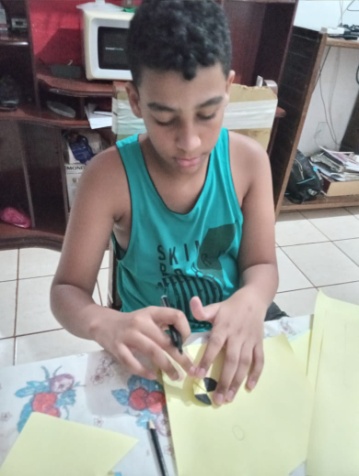 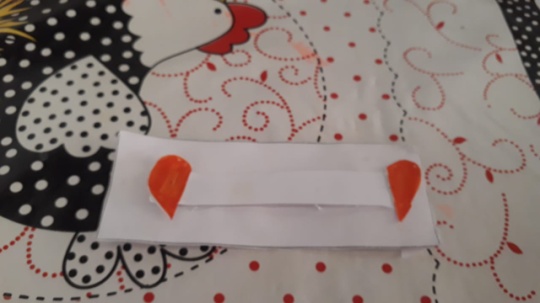 Registro Fotográfico:Registro Fotográfico:DESCRIÇÃO DAS AÇÕES EXECUTADASDESCRIÇÃO DAS AÇÕES EXECUTADASDESCRIÇÃO DAS AÇÕES EXECUTADASAÇÃO: Matricula do Programa Jovem Agricultor do FuturoAÇÃO: Matricula do Programa Jovem Agricultor do FuturoAÇÃO: Matricula do Programa Jovem Agricultor do FuturoData: 18/02/2021Local: ALCLocal: ALCPúblico Alvo/Participantes: Adolescentes (14 a 17 anos)Público Alvo/Participantes: Adolescentes (14 a 17 anos)Público Alvo/Participantes: Adolescentes (14 a 17 anos)Número de Convocados: 15 Número de Presentes: 15 Número de Presentes: 15Materiais Utilizados: Ficha de matrícula, caneta, mesa, impressora e computador.Materiais Utilizados: Ficha de matrícula, caneta, mesa, impressora e computador.Materiais Utilizados: Ficha de matrícula, caneta, mesa, impressora e computador.Descrição: Do dia 18/02 a 4/02/2021 foi realizado a matrícula para início do Programa Jovem Agricultor do Futuro em pareceria com Sindicato Rural Patronal de Barra Bonita, por meio do SENAR  (Serviço Nacional de Aprendizagem Rural) e FAESP (Federação da Agricultura do Estado de São Paulo) destinado a adolescentes da faixa etária entre 14 a 17 anos que desenvolverão competências básicas, gerais e de empreendedorismo às atividades rurais. Essa ação foi executada com os protocolos de saúde, com distanciamento, máscara, álcool em gel seguindo as orientações da OMS ( Organização Mundial da Saúde).Descrição: Do dia 18/02 a 4/02/2021 foi realizado a matrícula para início do Programa Jovem Agricultor do Futuro em pareceria com Sindicato Rural Patronal de Barra Bonita, por meio do SENAR  (Serviço Nacional de Aprendizagem Rural) e FAESP (Federação da Agricultura do Estado de São Paulo) destinado a adolescentes da faixa etária entre 14 a 17 anos que desenvolverão competências básicas, gerais e de empreendedorismo às atividades rurais. Essa ação foi executada com os protocolos de saúde, com distanciamento, máscara, álcool em gel seguindo as orientações da OMS ( Organização Mundial da Saúde).Descrição: Do dia 18/02 a 4/02/2021 foi realizado a matrícula para início do Programa Jovem Agricultor do Futuro em pareceria com Sindicato Rural Patronal de Barra Bonita, por meio do SENAR  (Serviço Nacional de Aprendizagem Rural) e FAESP (Federação da Agricultura do Estado de São Paulo) destinado a adolescentes da faixa etária entre 14 a 17 anos que desenvolverão competências básicas, gerais e de empreendedorismo às atividades rurais. Essa ação foi executada com os protocolos de saúde, com distanciamento, máscara, álcool em gel seguindo as orientações da OMS ( Organização Mundial da Saúde).Resultados Alcançados: Comparecimento dos pais e/ou responsáveis.Resultados Alcançados: Comparecimento dos pais e/ou responsáveis.Resultados Alcançados: Comparecimento dos pais e/ou responsáveis.Pontos Facilitadores: Participação da equipe.Pontos Facilitadores: Participação da equipe.Pontos Facilitadores: Participação da equipe.Pontos Dificultadores: Não houve.Pontos Dificultadores: Não houve.Pontos Dificultadores: Não houve.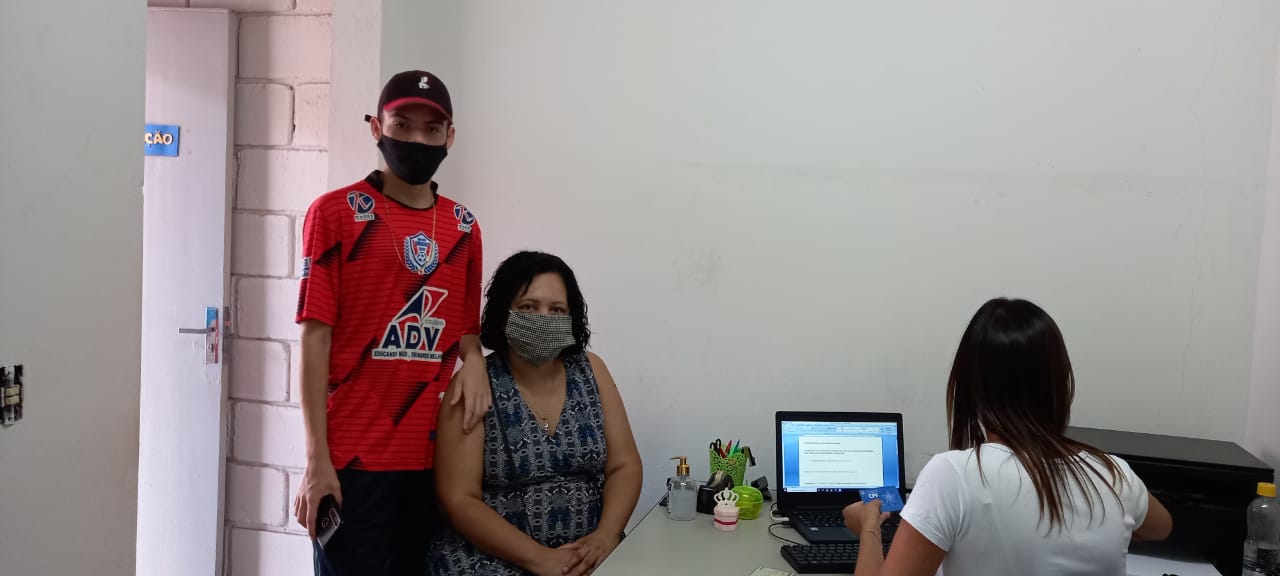 Registro Fotográfico:          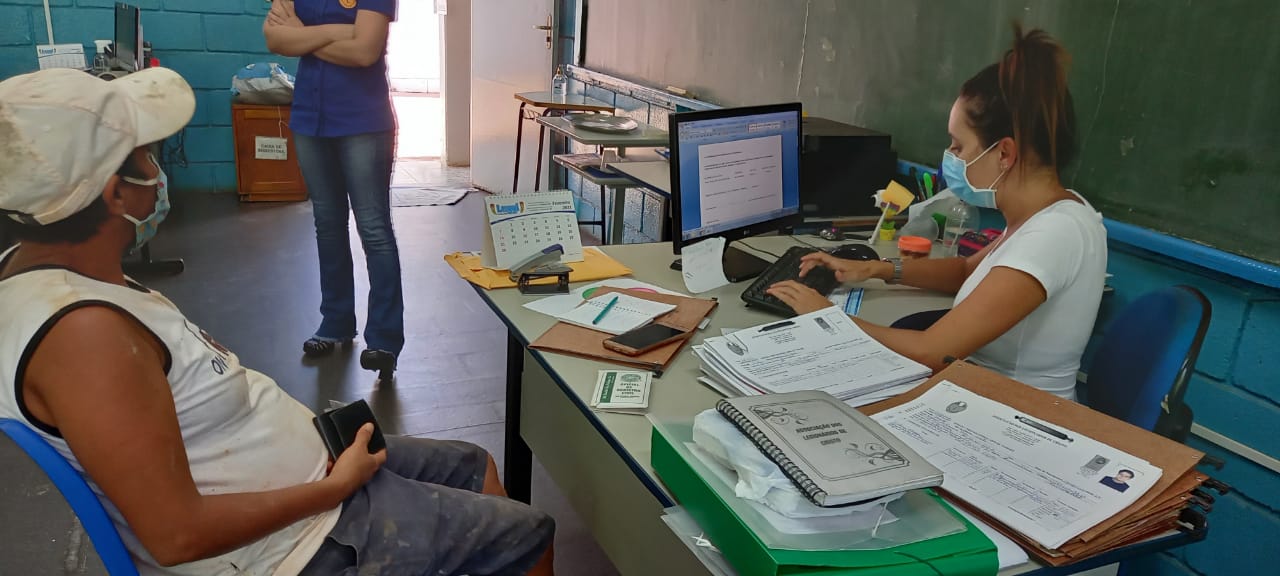 Registro Fotográfico:          Registro Fotográfico:          DESCRIÇÃO DAS AÇÕES EXECUTADASDESCRIÇÃO DAS AÇÕES EXECUTADASDESCRIÇÃO DAS AÇÕES EXECUTADASDESCRIÇÃO DAS AÇÕES EXECUTADASAÇÃO: Pequenas experiências (Ilusão de Ótica)AÇÃO: Pequenas experiências (Ilusão de Ótica)AÇÃO: Pequenas experiências (Ilusão de Ótica)AÇÃO: Pequenas experiências (Ilusão de Ótica)Data: 19/02/2021Data: 19/02/2021Local: WhatsappLocal: WhatsappPúblico Alvo/Participantes: Crianças/Adolescente ( 6 a 13 anos)Público Alvo/Participantes: Crianças/Adolescente ( 6 a 13 anos)Público Alvo/Participantes: Crianças/Adolescente ( 6 a 13 anos)Público Alvo/Participantes: Crianças/Adolescente ( 6 a 13 anos)Número de Convocados: Todas as idadesNúmero de Convocados: Todas as idades Número de Presentes: Todas as idades Número de Presentes: Todas as idadesMateriais Utilizados: Celular, internet.Materiais Utilizados: Celular, internet.Materiais Utilizados: Celular, internet.Materiais Utilizados: Celular, internet.Descrição: Devido à fase vermelha foi adaptada a ilusão de ótica, não podendo entregar atividade presencial. Ilusão de ótica são imagens que enganam a visão humana, fazendo com que o ser humano veja coisas que não estão presentes ou fazendo ver coisas de forma errada. As ilusões se tornam divertidas, pois combinam dois tipos de elementos: os elementos claros, que são aqueles que se percebem logo que se vê, e os elementos surpresa, que são aqueles que aparecem na medida em que se passa a observar o desenho com mais atenção.Descrição: Devido à fase vermelha foi adaptada a ilusão de ótica, não podendo entregar atividade presencial. Ilusão de ótica são imagens que enganam a visão humana, fazendo com que o ser humano veja coisas que não estão presentes ou fazendo ver coisas de forma errada. As ilusões se tornam divertidas, pois combinam dois tipos de elementos: os elementos claros, que são aqueles que se percebem logo que se vê, e os elementos surpresa, que são aqueles que aparecem na medida em que se passa a observar o desenho com mais atenção.Descrição: Devido à fase vermelha foi adaptada a ilusão de ótica, não podendo entregar atividade presencial. Ilusão de ótica são imagens que enganam a visão humana, fazendo com que o ser humano veja coisas que não estão presentes ou fazendo ver coisas de forma errada. As ilusões se tornam divertidas, pois combinam dois tipos de elementos: os elementos claros, que são aqueles que se percebem logo que se vê, e os elementos surpresa, que são aqueles que aparecem na medida em que se passa a observar o desenho com mais atenção.Descrição: Devido à fase vermelha foi adaptada a ilusão de ótica, não podendo entregar atividade presencial. Ilusão de ótica são imagens que enganam a visão humana, fazendo com que o ser humano veja coisas que não estão presentes ou fazendo ver coisas de forma errada. As ilusões se tornam divertidas, pois combinam dois tipos de elementos: os elementos claros, que são aqueles que se percebem logo que se vê, e os elementos surpresa, que são aqueles que aparecem na medida em que se passa a observar o desenho com mais atenção.Resultados Alcançados: Observar a capacidade visual de organizar o que se vê de forma compreensível.Resultados Alcançados: Observar a capacidade visual de organizar o que se vê de forma compreensível.Resultados Alcançados: Observar a capacidade visual de organizar o que se vê de forma compreensível.Resultados Alcançados: Observar a capacidade visual de organizar o que se vê de forma compreensível.Pontos Facilitadores: Retorno da atividade.Pontos Facilitadores: Retorno da atividade.Pontos Facilitadores: Retorno da atividade.Pontos Facilitadores: Retorno da atividade.Pontos Dificultadores: Adaptação da atividade devido à fase vermelha.Pontos Dificultadores: Adaptação da atividade devido à fase vermelha.Pontos Dificultadores: Adaptação da atividade devido à fase vermelha.Pontos Dificultadores: Adaptação da atividade devido à fase vermelha.Registro Fotográfico:    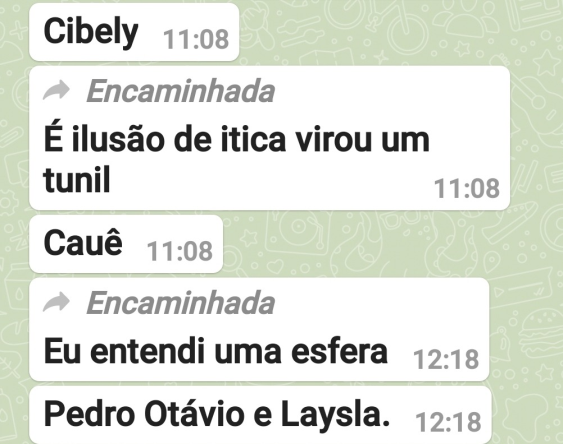 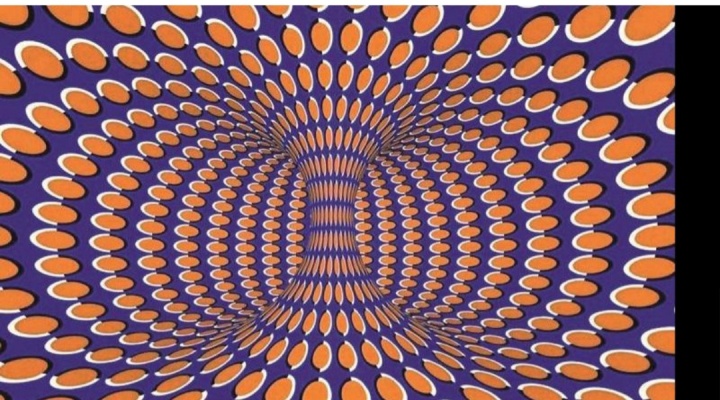 Registro Fotográfico:    Registro Fotográfico:    Registro Fotográfico:    DESCRIÇÃO DAS AÇÕES EXECUTADASDESCRIÇÃO DAS AÇÕES EXECUTADASDESCRIÇÃO DAS AÇÕES EXECUTADASDESCRIÇÃO DAS AÇÕES EXECUTADASDESCRIÇÃO DAS AÇÕES EXECUTADASAÇÃO: Preparação de vídeosAÇÃO: Preparação de vídeosAÇÃO: Preparação de vídeosAÇÃO: Preparação de vídeosAÇÃO: Preparação de vídeosData: 22/02/2021Local: ALCLocal: ALCLocal: ALCLocal: ALCPúblico Alvo/Participantes: Orientadores.Público Alvo/Participantes: Orientadores.Público Alvo/Participantes: Orientadores.Público Alvo/Participantes: Orientadores.Público Alvo/Participantes: Orientadores.Número de Convocados: 03 Número de Presentes: 03 Número de Presentes: 03 Número de Presentes: 03 Número de Presentes: 03Materiais Utilizados: Celular, sala de arte e pátio.Materiais Utilizados: Celular, sala de arte e pátio.Materiais Utilizados: Celular, sala de arte e pátio.Materiais Utilizados: Celular, sala de arte e pátio.Materiais Utilizados: Celular, sala de arte e pátio.Descrição: Tendo em vista as adequações e medidas de distanciamento social adotadas para o enfrentamento ao COVID-19 as atividades foram elaboradas de maneira remota e à distância. Os vídeos são produzidos para que as atividades sejam enviadas via redes sociais e entregues aos usuários do Serviço de Convivência e Fortalecimento de Vínculos. Para a gravação dos vídeos usou-se as salas de arte, dança e o pátio da Associação dos Legionários de Cristo.Descrição: Tendo em vista as adequações e medidas de distanciamento social adotadas para o enfrentamento ao COVID-19 as atividades foram elaboradas de maneira remota e à distância. Os vídeos são produzidos para que as atividades sejam enviadas via redes sociais e entregues aos usuários do Serviço de Convivência e Fortalecimento de Vínculos. Para a gravação dos vídeos usou-se as salas de arte, dança e o pátio da Associação dos Legionários de Cristo.Descrição: Tendo em vista as adequações e medidas de distanciamento social adotadas para o enfrentamento ao COVID-19 as atividades foram elaboradas de maneira remota e à distância. Os vídeos são produzidos para que as atividades sejam enviadas via redes sociais e entregues aos usuários do Serviço de Convivência e Fortalecimento de Vínculos. Para a gravação dos vídeos usou-se as salas de arte, dança e o pátio da Associação dos Legionários de Cristo.Descrição: Tendo em vista as adequações e medidas de distanciamento social adotadas para o enfrentamento ao COVID-19 as atividades foram elaboradas de maneira remota e à distância. Os vídeos são produzidos para que as atividades sejam enviadas via redes sociais e entregues aos usuários do Serviço de Convivência e Fortalecimento de Vínculos. Para a gravação dos vídeos usou-se as salas de arte, dança e o pátio da Associação dos Legionários de Cristo.Descrição: Tendo em vista as adequações e medidas de distanciamento social adotadas para o enfrentamento ao COVID-19 as atividades foram elaboradas de maneira remota e à distância. Os vídeos são produzidos para que as atividades sejam enviadas via redes sociais e entregues aos usuários do Serviço de Convivência e Fortalecimento de Vínculos. Para a gravação dos vídeos usou-se as salas de arte, dança e o pátio da Associação dos Legionários de Cristo.Resultados Alcançados: Evitar a disseminação do COVID-19.Resultados Alcançados: Evitar a disseminação do COVID-19.Resultados Alcançados: Evitar a disseminação do COVID-19.Resultados Alcançados: Evitar a disseminação do COVID-19.Resultados Alcançados: Evitar a disseminação do COVID-19.Pontos Facilitadores: Participação da equipe.Pontos Facilitadores: Participação da equipe.Pontos Facilitadores: Participação da equipe.Pontos Facilitadores: Participação da equipe.Pontos Facilitadores: Participação da equipe.Pontos Dificultadores: Não houve.Pontos Dificultadores: Não houve.Pontos Dificultadores: Não houve.Pontos Dificultadores: Não houve.Pontos Dificultadores: Não houve.Registro Fotográfico: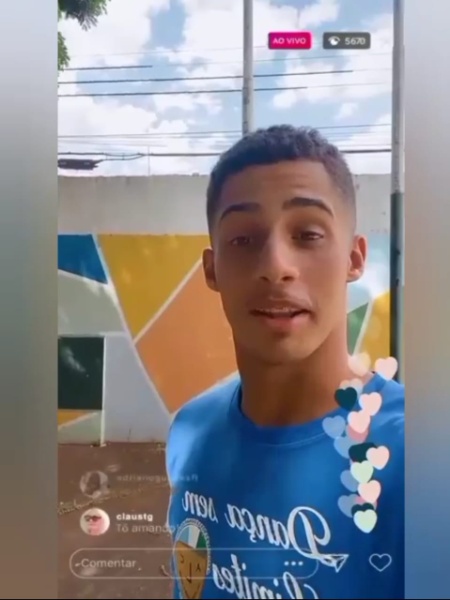 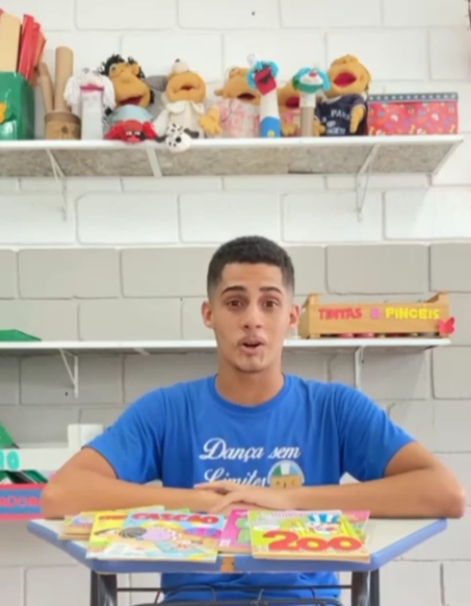 Registro Fotográfico:Registro Fotográfico:Registro Fotográfico:Registro Fotográfico:DESCRIÇÃO DAS AÇÕES EXECUTADASDESCRIÇÃO DAS AÇÕES EXECUTADASDESCRIÇÃO DAS AÇÕES EXECUTADASDESCRIÇÃO DAS AÇÕES EXECUTADASDESCRIÇÃO DAS AÇÕES EXECUTADASAÇÃO: Hora do conto- LembrançasAÇÃO: Hora do conto- LembrançasAÇÃO: Hora do conto- LembrançasAÇÃO: Hora do conto- LembrançasAÇÃO: Hora do conto- LembrançasData: 23/02/2021Local: WhatsappLocal: WhatsappLocal: WhatsappLocal: WhatsappPúblico Alvo/Participantes: Crianças / Adolescentes (6 a 13 anos).Público Alvo/Participantes: Crianças / Adolescentes (6 a 13 anos).Público Alvo/Participantes: Crianças / Adolescentes (6 a 13 anos).Público Alvo/Participantes: Crianças / Adolescentes (6 a 13 anos).Público Alvo/Participantes: Crianças / Adolescentes (6 a 13 anos).Número de Convocados: Todas as idades Número de Presentes: Todas as idades Número de Presentes: Todas as idades Número de Presentes: Todas as idades Número de Presentes: Todas as idadesMateriais Utilizados: Folha Sulfite, lápis.Materiais Utilizados: Folha Sulfite, lápis.Materiais Utilizados: Folha Sulfite, lápis.Materiais Utilizados: Folha Sulfite, lápis.Materiais Utilizados: Folha Sulfite, lápis.Descrição: Através do vídeo, trazer lembranças de gincanas e atividades realizadas no prédio antes da pandemia. Nos meses de janeiro e Fevereiro na Associação dos Legionários de Cristo eram realizadas gincanas, devido aos meses de férias escolares. Na sala de criação eram realizadas atividades manuais.Na sala de dança praticavam-se exercícios e ensaiava todas as coreografias, no pátio reuniam-se para brincar. Dentre esses três locais, escolher um, desenhar, pintar e tirar fotos. Descrição: Através do vídeo, trazer lembranças de gincanas e atividades realizadas no prédio antes da pandemia. Nos meses de janeiro e Fevereiro na Associação dos Legionários de Cristo eram realizadas gincanas, devido aos meses de férias escolares. Na sala de criação eram realizadas atividades manuais.Na sala de dança praticavam-se exercícios e ensaiava todas as coreografias, no pátio reuniam-se para brincar. Dentre esses três locais, escolher um, desenhar, pintar e tirar fotos. Descrição: Através do vídeo, trazer lembranças de gincanas e atividades realizadas no prédio antes da pandemia. Nos meses de janeiro e Fevereiro na Associação dos Legionários de Cristo eram realizadas gincanas, devido aos meses de férias escolares. Na sala de criação eram realizadas atividades manuais.Na sala de dança praticavam-se exercícios e ensaiava todas as coreografias, no pátio reuniam-se para brincar. Dentre esses três locais, escolher um, desenhar, pintar e tirar fotos. Descrição: Através do vídeo, trazer lembranças de gincanas e atividades realizadas no prédio antes da pandemia. Nos meses de janeiro e Fevereiro na Associação dos Legionários de Cristo eram realizadas gincanas, devido aos meses de férias escolares. Na sala de criação eram realizadas atividades manuais.Na sala de dança praticavam-se exercícios e ensaiava todas as coreografias, no pátio reuniam-se para brincar. Dentre esses três locais, escolher um, desenhar, pintar e tirar fotos. Descrição: Através do vídeo, trazer lembranças de gincanas e atividades realizadas no prédio antes da pandemia. Nos meses de janeiro e Fevereiro na Associação dos Legionários de Cristo eram realizadas gincanas, devido aos meses de férias escolares. Na sala de criação eram realizadas atividades manuais.Na sala de dança praticavam-se exercícios e ensaiava todas as coreografias, no pátio reuniam-se para brincar. Dentre esses três locais, escolher um, desenhar, pintar e tirar fotos. Resultados Alcançados: Trazer lembranças das atividades realizadas na Associação dos Legionários de Cristo ( ALC).Resultados Alcançados: Trazer lembranças das atividades realizadas na Associação dos Legionários de Cristo ( ALC).Resultados Alcançados: Trazer lembranças das atividades realizadas na Associação dos Legionários de Cristo ( ALC).Resultados Alcançados: Trazer lembranças das atividades realizadas na Associação dos Legionários de Cristo ( ALC).Resultados Alcançados: Trazer lembranças das atividades realizadas na Associação dos Legionários de Cristo ( ALC).Pontos Facilitadores: Participação da equipe.Pontos Facilitadores: Participação da equipe.Pontos Facilitadores: Participação da equipe.Pontos Facilitadores: Participação da equipe.Pontos Facilitadores: Participação da equipe.Pontos Dificultadores: Não houve.Pontos Dificultadores: Não houve.Pontos Dificultadores: Não houve.Pontos Dificultadores: Não houve.Pontos Dificultadores: Não houve.Registro Fotográfico: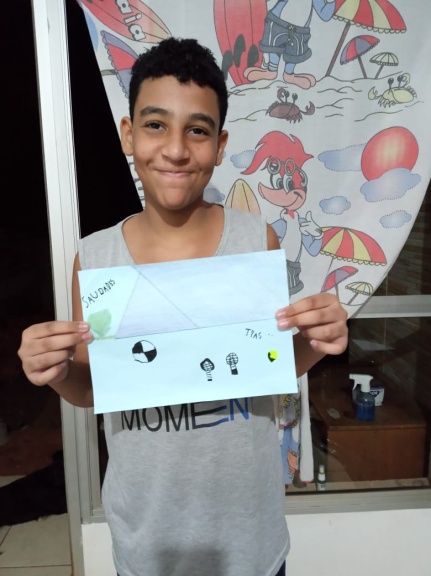 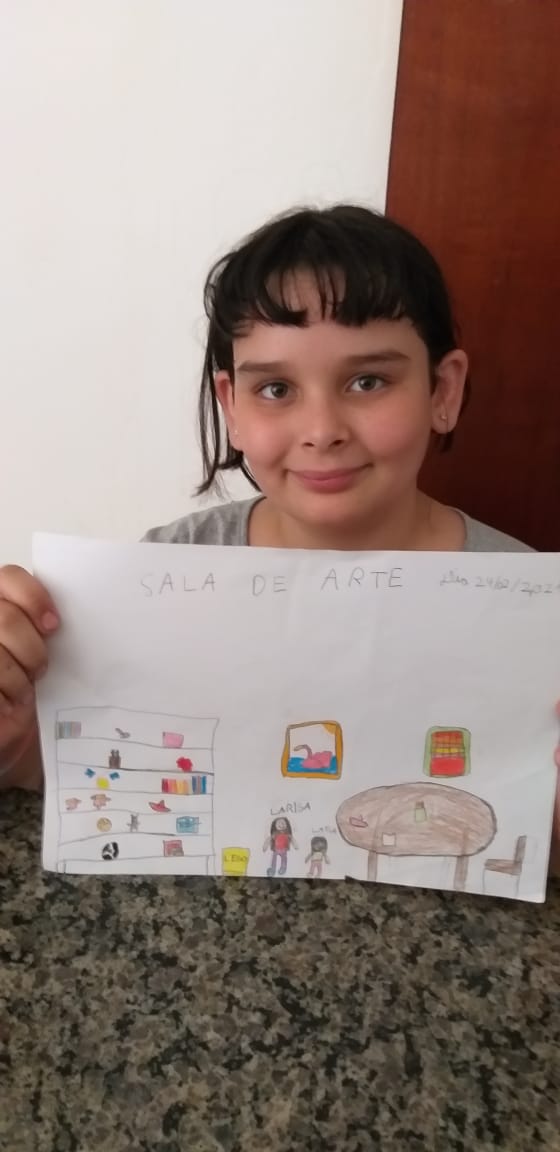 Registro Fotográfico:Registro Fotográfico:Registro Fotográfico:Registro Fotográfico:DESCRIÇÃO DAS AÇÕES EXECUTADASDESCRIÇÃO DAS AÇÕES EXECUTADASDESCRIÇÃO DAS AÇÕES EXECUTADASDESCRIÇÃO DAS AÇÕES EXECUTADASDESCRIÇÃO DAS AÇÕES EXECUTADASDESCRIÇÃO DAS AÇÕES EXECUTADASAÇÃO: Visita TécnicaAÇÃO: Visita TécnicaAÇÃO: Visita TécnicaAÇÃO: Visita TécnicaAÇÃO: Visita TécnicaAÇÃO: Visita TécnicaData: 23/02/2021Local: ALCLocal: ALCLocal: ALCLocal: ALCLocal: ALCPúblico Alvo/Participantes: Presidente da Instituição, Presidente do Sindicato, Assistente social, Coordenadora, Pedagoga e Engenheiro Agrônomo.Público Alvo/Participantes: Presidente da Instituição, Presidente do Sindicato, Assistente social, Coordenadora, Pedagoga e Engenheiro Agrônomo.Público Alvo/Participantes: Presidente da Instituição, Presidente do Sindicato, Assistente social, Coordenadora, Pedagoga e Engenheiro Agrônomo.Público Alvo/Participantes: Presidente da Instituição, Presidente do Sindicato, Assistente social, Coordenadora, Pedagoga e Engenheiro Agrônomo.Público Alvo/Participantes: Presidente da Instituição, Presidente do Sindicato, Assistente social, Coordenadora, Pedagoga e Engenheiro Agrônomo.Público Alvo/Participantes: Presidente da Instituição, Presidente do Sindicato, Assistente social, Coordenadora, Pedagoga e Engenheiro Agrônomo.Número de Convocados: 10 Número de Presentes: 10 Número de Presentes: 10 Número de Presentes: 10 Número de Presentes: 10 Número de Presentes: 10Materiais Utilizados: Pátio da Associação dos Legionários de Cristo.Materiais Utilizados: Pátio da Associação dos Legionários de Cristo.Materiais Utilizados: Pátio da Associação dos Legionários de Cristo.Materiais Utilizados: Pátio da Associação dos Legionários de Cristo.Materiais Utilizados: Pátio da Associação dos Legionários de Cristo.Materiais Utilizados: Pátio da Associação dos Legionários de Cristo.Descrição: O Presidente do Sindicato Rural de Barra Bonita, juntamente com a secretária, a pedagoga e o engenheiro agrônomo, esteve na sede da Associação dos Legionários de Cristo para conhecer o local onde será desenvolvido o Projeto Jovem agricultor do Futuro em parceria com o SENAR (Serviço Nacional de Aprendizagem Rural) e FAESP (Federação da Agricultura do Estado de  São Paulo).  Descrição: O Presidente do Sindicato Rural de Barra Bonita, juntamente com a secretária, a pedagoga e o engenheiro agrônomo, esteve na sede da Associação dos Legionários de Cristo para conhecer o local onde será desenvolvido o Projeto Jovem agricultor do Futuro em parceria com o SENAR (Serviço Nacional de Aprendizagem Rural) e FAESP (Federação da Agricultura do Estado de  São Paulo).  Descrição: O Presidente do Sindicato Rural de Barra Bonita, juntamente com a secretária, a pedagoga e o engenheiro agrônomo, esteve na sede da Associação dos Legionários de Cristo para conhecer o local onde será desenvolvido o Projeto Jovem agricultor do Futuro em parceria com o SENAR (Serviço Nacional de Aprendizagem Rural) e FAESP (Federação da Agricultura do Estado de  São Paulo).  Descrição: O Presidente do Sindicato Rural de Barra Bonita, juntamente com a secretária, a pedagoga e o engenheiro agrônomo, esteve na sede da Associação dos Legionários de Cristo para conhecer o local onde será desenvolvido o Projeto Jovem agricultor do Futuro em parceria com o SENAR (Serviço Nacional de Aprendizagem Rural) e FAESP (Federação da Agricultura do Estado de  São Paulo).  Descrição: O Presidente do Sindicato Rural de Barra Bonita, juntamente com a secretária, a pedagoga e o engenheiro agrônomo, esteve na sede da Associação dos Legionários de Cristo para conhecer o local onde será desenvolvido o Projeto Jovem agricultor do Futuro em parceria com o SENAR (Serviço Nacional de Aprendizagem Rural) e FAESP (Federação da Agricultura do Estado de  São Paulo).  Descrição: O Presidente do Sindicato Rural de Barra Bonita, juntamente com a secretária, a pedagoga e o engenheiro agrônomo, esteve na sede da Associação dos Legionários de Cristo para conhecer o local onde será desenvolvido o Projeto Jovem agricultor do Futuro em parceria com o SENAR (Serviço Nacional de Aprendizagem Rural) e FAESP (Federação da Agricultura do Estado de  São Paulo).  Resultados Alcançados: Adequação da Instituição para o Projeto Jovem Agricultor do Futuro.Resultados Alcançados: Adequação da Instituição para o Projeto Jovem Agricultor do Futuro.Resultados Alcançados: Adequação da Instituição para o Projeto Jovem Agricultor do Futuro.Resultados Alcançados: Adequação da Instituição para o Projeto Jovem Agricultor do Futuro.Resultados Alcançados: Adequação da Instituição para o Projeto Jovem Agricultor do Futuro.Resultados Alcançados: Adequação da Instituição para o Projeto Jovem Agricultor do Futuro.Pontos Facilitadores: Participação da equipe.Pontos Facilitadores: Participação da equipe.Pontos Facilitadores: Participação da equipe.Pontos Facilitadores: Participação da equipe.Pontos Facilitadores: Participação da equipe.Pontos Facilitadores: Participação da equipe.Pontos Dificultadores: Não houve. Pontos Dificultadores: Não houve. Pontos Dificultadores: Não houve. Pontos Dificultadores: Não houve. Pontos Dificultadores: Não houve. Pontos Dificultadores: Não houve. Registro Fotográfico: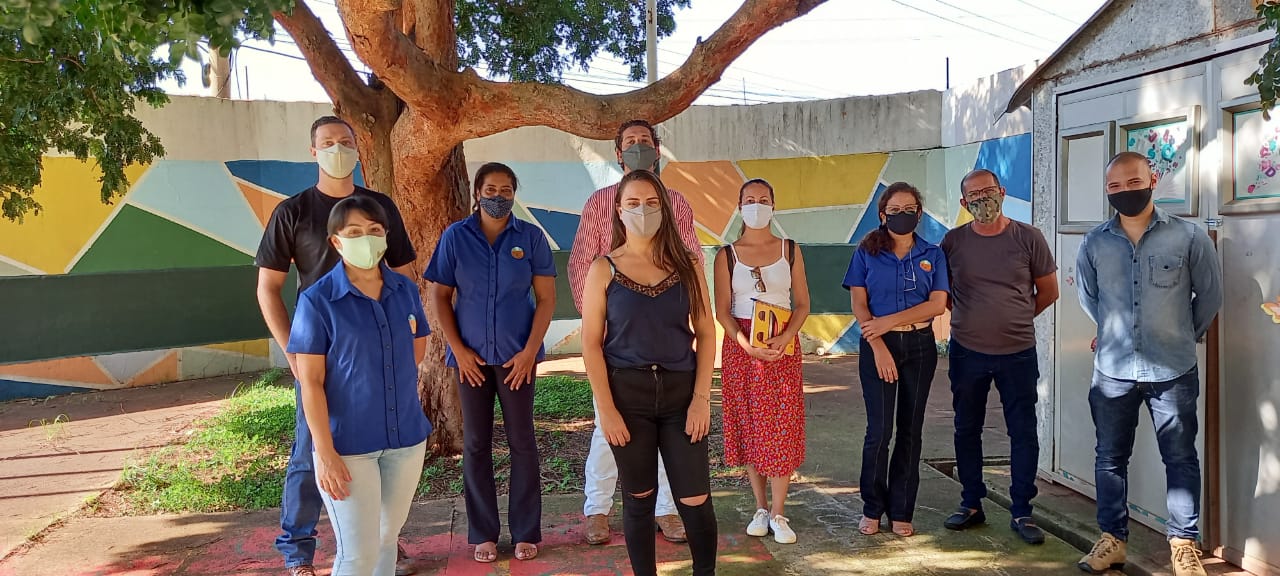 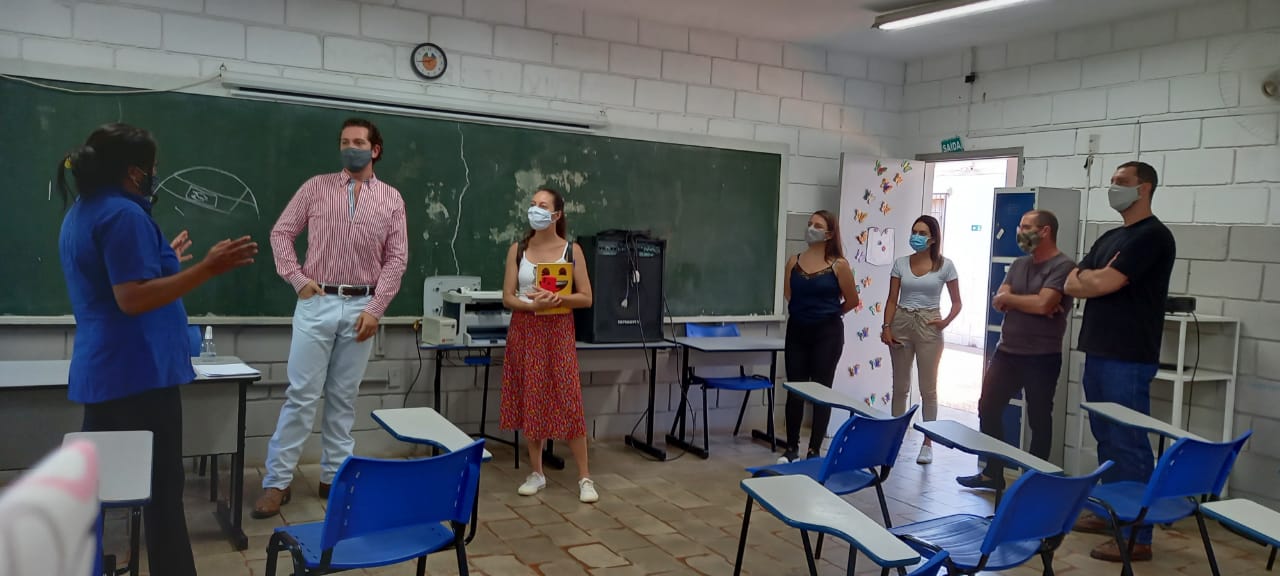 Registro Fotográfico:Registro Fotográfico:Registro Fotográfico:Registro Fotográfico:Registro Fotográfico:DESCRIÇÃO DAS AÇÕES EXECUTADASDESCRIÇÃO DAS AÇÕES EXECUTADASDESCRIÇÃO DAS AÇÕES EXECUTADASDESCRIÇÃO DAS AÇÕES EXECUTADASDESCRIÇÃO DAS AÇÕES EXECUTADASAÇÃO: Leitura AÇÃO: Leitura AÇÃO: Leitura AÇÃO: Leitura AÇÃO: Leitura Data: 24/02/2021Data: 24/02/2021Local: WhatsappLocal: WhatsappLocal: WhatsappPúblico Alvo/Participantes: Crianças / Adolescente ( 6 a 13 anos)Público Alvo/Participantes: Crianças / Adolescente ( 6 a 13 anos)Público Alvo/Participantes: Crianças / Adolescente ( 6 a 13 anos)Público Alvo/Participantes: Crianças / Adolescente ( 6 a 13 anos)Público Alvo/Participantes: Crianças / Adolescente ( 6 a 13 anos)Número de Convocados: Todas as idadesNúmero de Convocados: Todas as idades Número de Presentes: Todas as idades Número de Presentes: Todas as idades Número de Presentes: Todas as idadesMateriais Utilizados: Internet, celular.Materiais Utilizados: Internet, celular.Materiais Utilizados: Internet, celular.Materiais Utilizados: Internet, celular.Materiais Utilizados: Internet, celular.Descrição: O livro da história da borboleta foi enviado via whatsapp, essa leitura tem a finalidade de desenvolver o senso crítico e a capacidade de interpretação além de estimular a criatividade, contribui com o crescimento do vocabulário e a melhora na escrita, além de outros benefícios. Descrição: O livro da história da borboleta foi enviado via whatsapp, essa leitura tem a finalidade de desenvolver o senso crítico e a capacidade de interpretação além de estimular a criatividade, contribui com o crescimento do vocabulário e a melhora na escrita, além de outros benefícios. Descrição: O livro da história da borboleta foi enviado via whatsapp, essa leitura tem a finalidade de desenvolver o senso crítico e a capacidade de interpretação além de estimular a criatividade, contribui com o crescimento do vocabulário e a melhora na escrita, além de outros benefícios. Descrição: O livro da história da borboleta foi enviado via whatsapp, essa leitura tem a finalidade de desenvolver o senso crítico e a capacidade de interpretação além de estimular a criatividade, contribui com o crescimento do vocabulário e a melhora na escrita, além de outros benefícios. Descrição: O livro da história da borboleta foi enviado via whatsapp, essa leitura tem a finalidade de desenvolver o senso crítico e a capacidade de interpretação além de estimular a criatividade, contribui com o crescimento do vocabulário e a melhora na escrita, além de outros benefícios. Resultados Alcançados: Estimular a leitura e a criatividade.Resultados Alcançados: Estimular a leitura e a criatividade.Resultados Alcançados: Estimular a leitura e a criatividade.Resultados Alcançados: Estimular a leitura e a criatividade.Resultados Alcançados: Estimular a leitura e a criatividade.Pontos Facilitadores: Devolução da atividade.Pontos Facilitadores: Devolução da atividade.Pontos Facilitadores: Devolução da atividade.Pontos Facilitadores: Devolução da atividade.Pontos Facilitadores: Devolução da atividade.Pontos Dificultadores: Não houve.Pontos Dificultadores: Não houve.Pontos Dificultadores: Não houve.Pontos Dificultadores: Não houve.Pontos Dificultadores: Não houve.Registro Fotográfico: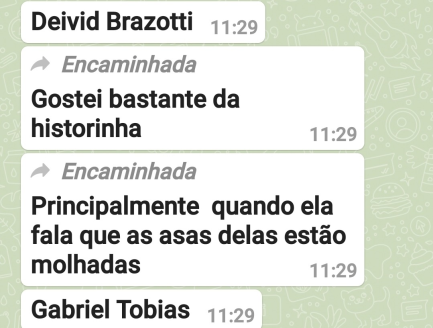 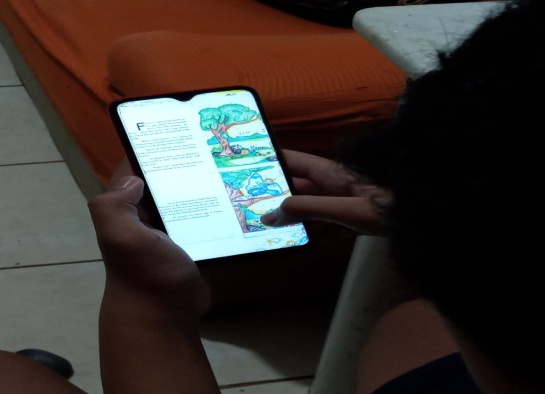 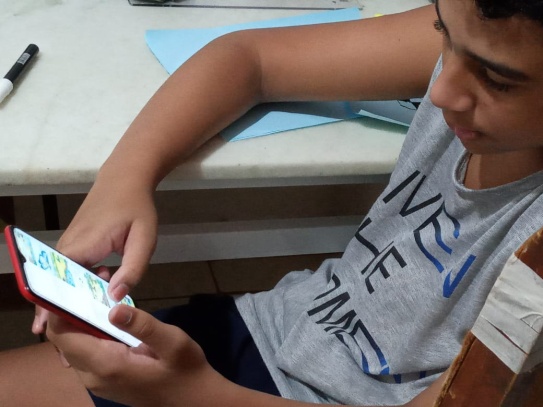 Registro Fotográfico:Registro Fotográfico:Registro Fotográfico:Registro Fotográfico:DESCRIÇÃO DAS AÇÕES EXECUTADASDESCRIÇÃO DAS AÇÕES EXECUTADASDESCRIÇÃO DAS AÇÕES EXECUTADASDESCRIÇÃO DAS AÇÕES EXECUTADASDESCRIÇÃO DAS AÇÕES EXECUTADASAÇÃO: Aniversário dos meses janeiro e fevereiroAÇÃO: Aniversário dos meses janeiro e fevereiroAÇÃO: Aniversário dos meses janeiro e fevereiroAÇÃO: Aniversário dos meses janeiro e fevereiroAÇÃO: Aniversário dos meses janeiro e fevereiroData: 25/02/2021Local: Whatsapp.Local: Whatsapp.Local: Whatsapp.Local: Whatsapp.Público Alvo/Participantes: Crianças / Adolescentes ( 6 a 13 anos ).Público Alvo/Participantes: Crianças / Adolescentes ( 6 a 13 anos ).Público Alvo/Participantes: Crianças / Adolescentes ( 6 a 13 anos ).Público Alvo/Participantes: Crianças / Adolescentes ( 6 a 13 anos ).Público Alvo/Participantes: Crianças / Adolescentes ( 6 a 13 anos ).Número de Convocados: -- Número de Presentes: -- Número de Presentes: -- Número de Presentes: -- Número de Presentes: --Materiais Utilizados: Bexiga, cola e cartolina.Materiais Utilizados: Bexiga, cola e cartolina.Materiais Utilizados: Bexiga, cola e cartolina.Materiais Utilizados: Bexiga, cola e cartolina.Materiais Utilizados: Bexiga, cola e cartolina.Descrição: Aniversário é a repetição do dia e do mês em que se deu determinado acontecimento. Refere-se à comemoração de anos passados. Celebrar o aniversário é tão importante para que conhecêssemos as coisas que nos rodeia, sua existência e para darmos valor naquilo que pertence a nossa vida. Foi elaborado um vídeo em comemoração aos aniversariantes dos meses de janeiro e fevereiro com nome de cada usuário.Descrição: Aniversário é a repetição do dia e do mês em que se deu determinado acontecimento. Refere-se à comemoração de anos passados. Celebrar o aniversário é tão importante para que conhecêssemos as coisas que nos rodeia, sua existência e para darmos valor naquilo que pertence a nossa vida. Foi elaborado um vídeo em comemoração aos aniversariantes dos meses de janeiro e fevereiro com nome de cada usuário.Descrição: Aniversário é a repetição do dia e do mês em que se deu determinado acontecimento. Refere-se à comemoração de anos passados. Celebrar o aniversário é tão importante para que conhecêssemos as coisas que nos rodeia, sua existência e para darmos valor naquilo que pertence a nossa vida. Foi elaborado um vídeo em comemoração aos aniversariantes dos meses de janeiro e fevereiro com nome de cada usuário.Descrição: Aniversário é a repetição do dia e do mês em que se deu determinado acontecimento. Refere-se à comemoração de anos passados. Celebrar o aniversário é tão importante para que conhecêssemos as coisas que nos rodeia, sua existência e para darmos valor naquilo que pertence a nossa vida. Foi elaborado um vídeo em comemoração aos aniversariantes dos meses de janeiro e fevereiro com nome de cada usuário.Descrição: Aniversário é a repetição do dia e do mês em que se deu determinado acontecimento. Refere-se à comemoração de anos passados. Celebrar o aniversário é tão importante para que conhecêssemos as coisas que nos rodeia, sua existência e para darmos valor naquilo que pertence a nossa vida. Foi elaborado um vídeo em comemoração aos aniversariantes dos meses de janeiro e fevereiro com nome de cada usuário.Resultados Alcançados: Parabenizar os aniversariantes dos meses de janeiro e fevereiro.Resultados Alcançados: Parabenizar os aniversariantes dos meses de janeiro e fevereiro.Resultados Alcançados: Parabenizar os aniversariantes dos meses de janeiro e fevereiro.Resultados Alcançados: Parabenizar os aniversariantes dos meses de janeiro e fevereiro.Resultados Alcançados: Parabenizar os aniversariantes dos meses de janeiro e fevereiro.Pontos Facilitadores: Participação da equipe.Pontos Facilitadores: Participação da equipe.Pontos Facilitadores: Participação da equipe.Pontos Facilitadores: Participação da equipe.Pontos Facilitadores: Participação da equipe.Pontos Dificultadores: Não houve.Pontos Dificultadores: Não houve.Pontos Dificultadores: Não houve.Pontos Dificultadores: Não houve.Pontos Dificultadores: Não houve.Registro Fotográfico: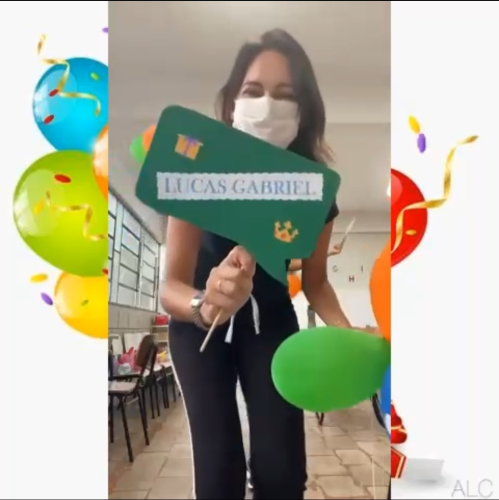 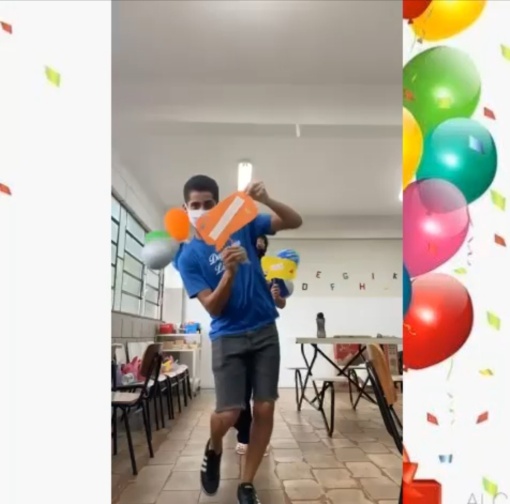 Registro Fotográfico:Registro Fotográfico:Registro Fotográfico:Registro Fotográfico:DESCRIÇÃO DAS AÇÕES EXECUTADASDESCRIÇÃO DAS AÇÕES EXECUTADASDESCRIÇÃO DAS AÇÕES EXECUTADASDESCRIÇÃO DAS AÇÕES EXECUTADASDESCRIÇÃO DAS AÇÕES EXECUTADASDESCRIÇÃO DAS AÇÕES EXECUTADASDESCRIÇÃO DAS AÇÕES EXECUTADASDESCRIÇÃO DAS AÇÕES EXECUTADASAÇÃO: Doação de feijão para a entidadeAÇÃO: Doação de feijão para a entidadeAÇÃO: Doação de feijão para a entidadeAÇÃO: Doação de feijão para a entidadeAÇÃO: Doação de feijão para a entidadeAÇÃO: Doação de feijão para a entidadeAÇÃO: Doação de feijão para a entidadeAÇÃO: Doação de feijão para a entidadeData: 25/02/2021Data: 25/02/2021Local: ALC/RESIDÊNCIA Local: ALC/RESIDÊNCIA Local: ALC/RESIDÊNCIA Local: ALC/RESIDÊNCIA Local: ALC/RESIDÊNCIA Local: ALC/RESIDÊNCIA Público Alvo/Participantes: Usuários do Serviço de Convivência e Fortalecimento de Vínculos.Público Alvo/Participantes: Usuários do Serviço de Convivência e Fortalecimento de Vínculos.Público Alvo/Participantes: Usuários do Serviço de Convivência e Fortalecimento de Vínculos.Público Alvo/Participantes: Usuários do Serviço de Convivência e Fortalecimento de Vínculos.Público Alvo/Participantes: Usuários do Serviço de Convivência e Fortalecimento de Vínculos.Público Alvo/Participantes: Usuários do Serviço de Convivência e Fortalecimento de Vínculos.Público Alvo/Participantes: Usuários do Serviço de Convivência e Fortalecimento de Vínculos.Público Alvo/Participantes: Usuários do Serviço de Convivência e Fortalecimento de Vínculos.Número de Convocados: 02Número de Convocados: 02 Número de Presentes: 02 Número de Presentes: 02 Número de Presentes: 02 Número de Presentes: 02 Número de Presentes: 02 Número de Presentes: 02Materiais Utilizados: Transporte, ônibus.Materiais Utilizados: Transporte, ônibus.Materiais Utilizados: Transporte, ônibus.Materiais Utilizados: Transporte, ônibus.Materiais Utilizados: Transporte, ônibus.Materiais Utilizados: Transporte, ônibus.Materiais Utilizados: Transporte, ônibus.Materiais Utilizados: Transporte, ônibus.Descrição: Através de doação de feijão, as famílias atendidas pela Associação dos Legionários de Cristo foram beneficiadas, estão inseridas no Projeto Social do Serviço de Convivência e Fortalecimento de Vínculos, cada família recebeu três kilos de feijão. Essa ação foi executada com os protocolos de saúde, com distanciamento, máscara, álcool em gel seguindo as orientações da OMS ( Organização Mundial da Saúde). Descrição: Através de doação de feijão, as famílias atendidas pela Associação dos Legionários de Cristo foram beneficiadas, estão inseridas no Projeto Social do Serviço de Convivência e Fortalecimento de Vínculos, cada família recebeu três kilos de feijão. Essa ação foi executada com os protocolos de saúde, com distanciamento, máscara, álcool em gel seguindo as orientações da OMS ( Organização Mundial da Saúde). Descrição: Através de doação de feijão, as famílias atendidas pela Associação dos Legionários de Cristo foram beneficiadas, estão inseridas no Projeto Social do Serviço de Convivência e Fortalecimento de Vínculos, cada família recebeu três kilos de feijão. Essa ação foi executada com os protocolos de saúde, com distanciamento, máscara, álcool em gel seguindo as orientações da OMS ( Organização Mundial da Saúde). Descrição: Através de doação de feijão, as famílias atendidas pela Associação dos Legionários de Cristo foram beneficiadas, estão inseridas no Projeto Social do Serviço de Convivência e Fortalecimento de Vínculos, cada família recebeu três kilos de feijão. Essa ação foi executada com os protocolos de saúde, com distanciamento, máscara, álcool em gel seguindo as orientações da OMS ( Organização Mundial da Saúde). Descrição: Através de doação de feijão, as famílias atendidas pela Associação dos Legionários de Cristo foram beneficiadas, estão inseridas no Projeto Social do Serviço de Convivência e Fortalecimento de Vínculos, cada família recebeu três kilos de feijão. Essa ação foi executada com os protocolos de saúde, com distanciamento, máscara, álcool em gel seguindo as orientações da OMS ( Organização Mundial da Saúde). Descrição: Através de doação de feijão, as famílias atendidas pela Associação dos Legionários de Cristo foram beneficiadas, estão inseridas no Projeto Social do Serviço de Convivência e Fortalecimento de Vínculos, cada família recebeu três kilos de feijão. Essa ação foi executada com os protocolos de saúde, com distanciamento, máscara, álcool em gel seguindo as orientações da OMS ( Organização Mundial da Saúde). Descrição: Através de doação de feijão, as famílias atendidas pela Associação dos Legionários de Cristo foram beneficiadas, estão inseridas no Projeto Social do Serviço de Convivência e Fortalecimento de Vínculos, cada família recebeu três kilos de feijão. Essa ação foi executada com os protocolos de saúde, com distanciamento, máscara, álcool em gel seguindo as orientações da OMS ( Organização Mundial da Saúde). Descrição: Através de doação de feijão, as famílias atendidas pela Associação dos Legionários de Cristo foram beneficiadas, estão inseridas no Projeto Social do Serviço de Convivência e Fortalecimento de Vínculos, cada família recebeu três kilos de feijão. Essa ação foi executada com os protocolos de saúde, com distanciamento, máscara, álcool em gel seguindo as orientações da OMS ( Organização Mundial da Saúde). Resultados Alcançados: Doação de feijão.Resultados Alcançados: Doação de feijão.Resultados Alcançados: Doação de feijão.Resultados Alcançados: Doação de feijão.Resultados Alcançados: Doação de feijão.Resultados Alcançados: Doação de feijão.Resultados Alcançados: Doação de feijão.Resultados Alcançados: Doação de feijão.Pontos Facilitadores: Participação da equipe.Pontos Facilitadores: Participação da equipe.Pontos Facilitadores: Participação da equipe.Pontos Facilitadores: Participação da equipe.Pontos Facilitadores: Participação da equipe.Pontos Facilitadores: Participação da equipe.Pontos Facilitadores: Participação da equipe.Pontos Facilitadores: Participação da equipe.Pontos Dificultadores: Não houve.Pontos Dificultadores: Não houve.Pontos Dificultadores: Não houve.Pontos Dificultadores: Não houve.Pontos Dificultadores: Não houve.Pontos Dificultadores: Não houve.Pontos Dificultadores: Não houve.Pontos Dificultadores: Não houve.Registro Fotográfico:  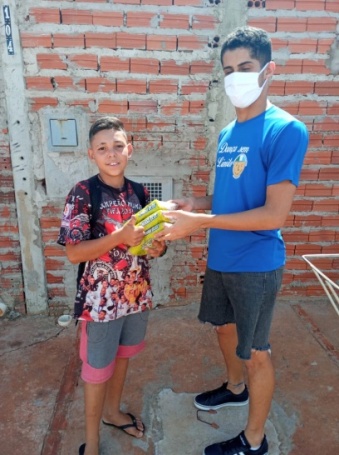 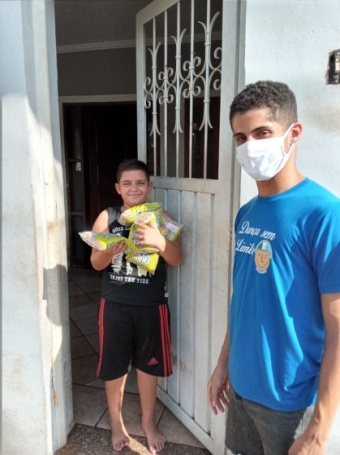 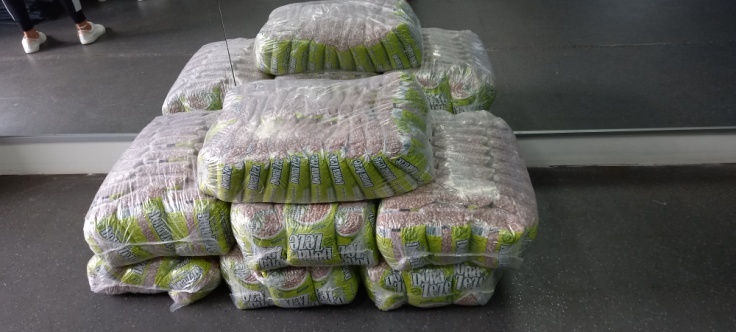 Registro Fotográfico:  Registro Fotográfico:  Registro Fotográfico:  Registro Fotográfico:  Registro Fotográfico:  Registro Fotográfico:  Registro Fotográfico:  DESCRIÇÃO DAS AÇÕES EXECUTADASDESCRIÇÃO DAS AÇÕES EXECUTADASDESCRIÇÃO DAS AÇÕES EXECUTADASDESCRIÇÃO DAS AÇÕES EXECUTADASDESCRIÇÃO DAS AÇÕES EXECUTADASDESCRIÇÃO DAS AÇÕES EXECUTADASDESCRIÇÃO DAS AÇÕES EXECUTADASDESCRIÇÃO DAS AÇÕES EXECUTADASAÇÃO: Convite AÇÃO: Convite AÇÃO: Convite AÇÃO: Convite AÇÃO: Convite AÇÃO: Convite AÇÃO: Convite AÇÃO: Convite Data: 25/02/2021Data: 25/02/2021Local: Paróquia de Santo AntonioLocal: Paróquia de Santo AntonioLocal: Paróquia de Santo AntonioLocal: Paróquia de Santo AntonioLocal: Paróquia de Santo AntonioLocal: Paróquia de Santo AntonioPúblico Alvo/Participantes: Equipe ALCPúblico Alvo/Participantes: Equipe ALCPúblico Alvo/Participantes: Equipe ALCPúblico Alvo/Participantes: Equipe ALCPúblico Alvo/Participantes: Equipe ALCPúblico Alvo/Participantes: Equipe ALCPúblico Alvo/Participantes: Equipe ALCPúblico Alvo/Participantes: Equipe ALCNúmero de Convocados: 04Número de Convocados: 04 Número de Presentes: 04 Número de Presentes: 04 Número de Presentes: 04 Número de Presentes: 04 Número de Presentes: 04 Número de Presentes: 04Materiais Utilizados: Transporte próprio.Materiais Utilizados: Transporte próprio.Materiais Utilizados: Transporte próprio.Materiais Utilizados: Transporte próprio.Materiais Utilizados: Transporte próprio.Materiais Utilizados: Transporte próprio.Materiais Utilizados: Transporte próprio.Materiais Utilizados: Transporte próprio.Descrição: A paróquia de Santo Antonio de Barra Bonita convidou a equipe da Associação dos Legionários de Cristo e os profissionais da área da educação para uma homenagem e benção especial que em meio ao caos de uma pandemia venceram as adversidades e através da tecnologia proporcionou um aprendizado às crianças, jovens e adultos. Foram doados alimentos, para serem encaminhadas as instituições filantrópicas.  Descrição: A paróquia de Santo Antonio de Barra Bonita convidou a equipe da Associação dos Legionários de Cristo e os profissionais da área da educação para uma homenagem e benção especial que em meio ao caos de uma pandemia venceram as adversidades e através da tecnologia proporcionou um aprendizado às crianças, jovens e adultos. Foram doados alimentos, para serem encaminhadas as instituições filantrópicas.  Descrição: A paróquia de Santo Antonio de Barra Bonita convidou a equipe da Associação dos Legionários de Cristo e os profissionais da área da educação para uma homenagem e benção especial que em meio ao caos de uma pandemia venceram as adversidades e através da tecnologia proporcionou um aprendizado às crianças, jovens e adultos. Foram doados alimentos, para serem encaminhadas as instituições filantrópicas.  Descrição: A paróquia de Santo Antonio de Barra Bonita convidou a equipe da Associação dos Legionários de Cristo e os profissionais da área da educação para uma homenagem e benção especial que em meio ao caos de uma pandemia venceram as adversidades e através da tecnologia proporcionou um aprendizado às crianças, jovens e adultos. Foram doados alimentos, para serem encaminhadas as instituições filantrópicas.  Descrição: A paróquia de Santo Antonio de Barra Bonita convidou a equipe da Associação dos Legionários de Cristo e os profissionais da área da educação para uma homenagem e benção especial que em meio ao caos de uma pandemia venceram as adversidades e através da tecnologia proporcionou um aprendizado às crianças, jovens e adultos. Foram doados alimentos, para serem encaminhadas as instituições filantrópicas.  Descrição: A paróquia de Santo Antonio de Barra Bonita convidou a equipe da Associação dos Legionários de Cristo e os profissionais da área da educação para uma homenagem e benção especial que em meio ao caos de uma pandemia venceram as adversidades e através da tecnologia proporcionou um aprendizado às crianças, jovens e adultos. Foram doados alimentos, para serem encaminhadas as instituições filantrópicas.  Descrição: A paróquia de Santo Antonio de Barra Bonita convidou a equipe da Associação dos Legionários de Cristo e os profissionais da área da educação para uma homenagem e benção especial que em meio ao caos de uma pandemia venceram as adversidades e através da tecnologia proporcionou um aprendizado às crianças, jovens e adultos. Foram doados alimentos, para serem encaminhadas as instituições filantrópicas.  Descrição: A paróquia de Santo Antonio de Barra Bonita convidou a equipe da Associação dos Legionários de Cristo e os profissionais da área da educação para uma homenagem e benção especial que em meio ao caos de uma pandemia venceram as adversidades e através da tecnologia proporcionou um aprendizado às crianças, jovens e adultos. Foram doados alimentos, para serem encaminhadas as instituições filantrópicas.  Resultados Alcançados: Homenagem aos profissionais da educação.Resultados Alcançados: Homenagem aos profissionais da educação.Resultados Alcançados: Homenagem aos profissionais da educação.Resultados Alcançados: Homenagem aos profissionais da educação.Resultados Alcançados: Homenagem aos profissionais da educação.Resultados Alcançados: Homenagem aos profissionais da educação.Resultados Alcançados: Homenagem aos profissionais da educação.Resultados Alcançados: Homenagem aos profissionais da educação.Pontos Facilitadores: Participação da equipe.Pontos Facilitadores: Participação da equipe.Pontos Facilitadores: Participação da equipe.Pontos Facilitadores: Participação da equipe.Pontos Facilitadores: Participação da equipe.Pontos Facilitadores: Participação da equipe.Pontos Facilitadores: Participação da equipe.Pontos Facilitadores: Participação da equipe.Pontos Dificultadores: Não houve.Pontos Dificultadores: Não houve.Pontos Dificultadores: Não houve.Pontos Dificultadores: Não houve.Pontos Dificultadores: Não houve.Pontos Dificultadores: Não houve.Pontos Dificultadores: Não houve.Pontos Dificultadores: Não houve.Registro Fotográfico:  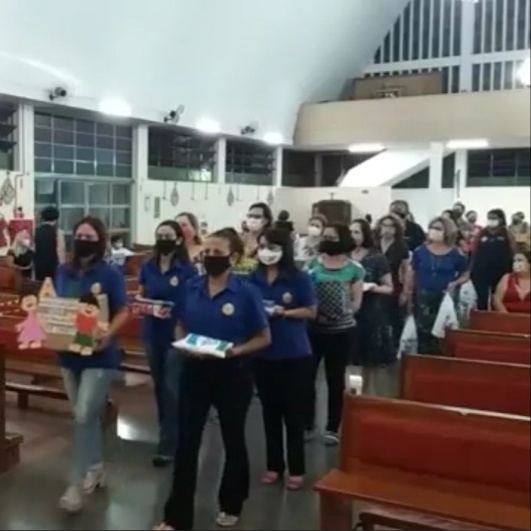 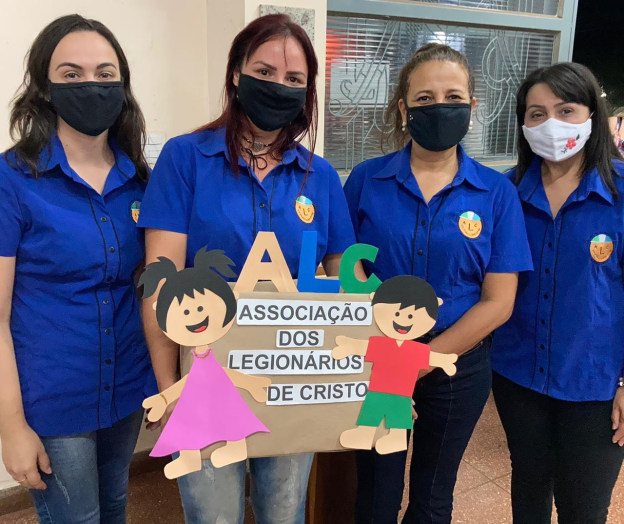 Registro Fotográfico:  Registro Fotográfico:  Registro Fotográfico:  Registro Fotográfico:  Registro Fotográfico:  Registro Fotográfico:  Registro Fotográfico:  Registro Fotográfico: Não houve.Registro Fotográfico: Não houve.Registro Fotográfico: Não houve.Registro Fotográfico: Não houve.Registro Fotográfico: Não houve.Registro Fotográfico: Não houve.Registro Fotográfico: Não houve.Registro Fotográfico: Não houve.DESCRIÇÃO DAS AÇÕES EXECUTADASDESCRIÇÃO DAS AÇÕES EXECUTADASDESCRIÇÃO DAS AÇÕES EXECUTADASDESCRIÇÃO DAS AÇÕES EXECUTADASDESCRIÇÃO DAS AÇÕES EXECUTADASDESCRIÇÃO DAS AÇÕES EXECUTADASDESCRIÇÃO DAS AÇÕES EXECUTADASAÇÃO: TaekwondoAÇÃO: TaekwondoAÇÃO: TaekwondoAÇÃO: TaekwondoAÇÃO: TaekwondoAÇÃO: TaekwondoAÇÃO: TaekwondoData: 26/02/2021Data: 26/02/2021Data: 26/02/2021Local: WhatsappLocal: WhatsappLocal: WhatsappLocal: WhatsappPúblico Alvo/Participantes: Crianças / Adolescentes ( 6 a 13 anos).Público Alvo/Participantes: Crianças / Adolescentes ( 6 a 13 anos).Público Alvo/Participantes: Crianças / Adolescentes ( 6 a 13 anos).Público Alvo/Participantes: Crianças / Adolescentes ( 6 a 13 anos).Público Alvo/Participantes: Crianças / Adolescentes ( 6 a 13 anos).Público Alvo/Participantes: Crianças / Adolescentes ( 6 a 13 anos).Público Alvo/Participantes: Crianças / Adolescentes ( 6 a 13 anos).Número de Convocados: -Número de Convocados: -Número de Convocados: - Número de Presentes: - Número de Presentes: - Número de Presentes: - Número de Presentes: -Materiais Utilizados: Sala de dança.Materiais Utilizados: Sala de dança.Materiais Utilizados: Sala de dança.Materiais Utilizados: Sala de dança.Materiais Utilizados: Sala de dança.Materiais Utilizados: Sala de dança.Materiais Utilizados: Sala de dança.Descrição: O Alongamento é um exercício físico para a melhora da flexibilidade, junto ao aquecimento é parte fundamental de um bom treino.Descrição: O Alongamento é um exercício físico para a melhora da flexibilidade, junto ao aquecimento é parte fundamental de um bom treino.Descrição: O Alongamento é um exercício físico para a melhora da flexibilidade, junto ao aquecimento é parte fundamental de um bom treino.Descrição: O Alongamento é um exercício físico para a melhora da flexibilidade, junto ao aquecimento é parte fundamental de um bom treino.Descrição: O Alongamento é um exercício físico para a melhora da flexibilidade, junto ao aquecimento é parte fundamental de um bom treino.Descrição: O Alongamento é um exercício físico para a melhora da flexibilidade, junto ao aquecimento é parte fundamental de um bom treino.Descrição: O Alongamento é um exercício físico para a melhora da flexibilidade, junto ao aquecimento é parte fundamental de um bom treino.Resultados Alcançados: Melhorar a postura e aumento da flexibilidade.Resultados Alcançados: Melhorar a postura e aumento da flexibilidade.Resultados Alcançados: Melhorar a postura e aumento da flexibilidade.Resultados Alcançados: Melhorar a postura e aumento da flexibilidade.Resultados Alcançados: Melhorar a postura e aumento da flexibilidade.Resultados Alcançados: Melhorar a postura e aumento da flexibilidade.Resultados Alcançados: Melhorar a postura e aumento da flexibilidade.Pontos Facilitadores: Presença do profissional.Pontos Facilitadores: Presença do profissional.Pontos Facilitadores: Presença do profissional.Pontos Facilitadores: Presença do profissional.Pontos Facilitadores: Presença do profissional.Pontos Facilitadores: Presença do profissional.Pontos Facilitadores: Presença do profissional.Pontos Dificultadores: Não houve.Pontos Dificultadores: Não houve.Pontos Dificultadores: Não houve.Pontos Dificultadores: Não houve.Pontos Dificultadores: Não houve.Pontos Dificultadores: Não houve.Pontos Dificultadores: Não houve.Registro Fotográfico:       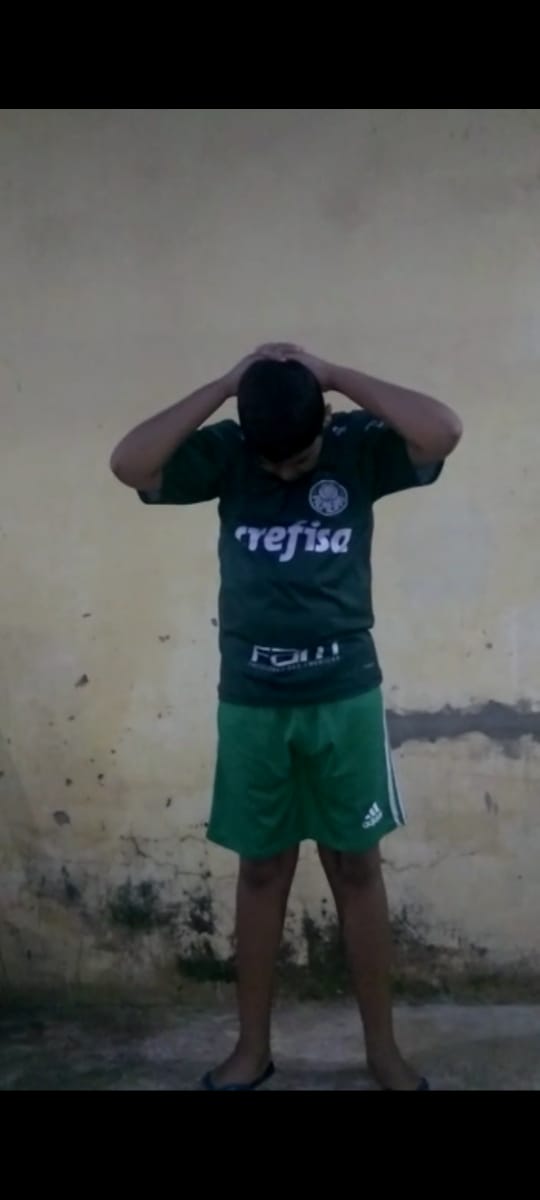 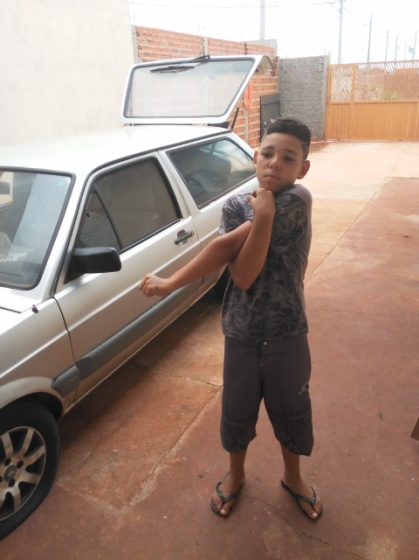 Registro Fotográfico:       Registro Fotográfico:       Registro Fotográfico:       Registro Fotográfico:       Registro Fotográfico:       Registro Fotográfico:       DESCRIÇÃO DAS AÇÕES EXECUTADASDESCRIÇÃO DAS AÇÕES EXECUTADASDESCRIÇÃO DAS AÇÕES EXECUTADASDESCRIÇÃO DAS AÇÕES EXECUTADASDESCRIÇÃO DAS AÇÕES EXECUTADASDESCRIÇÃO DAS AÇÕES EXECUTADASDESCRIÇÃO DAS AÇÕES EXECUTADASAÇÃO: Oficina preparatória de formação ao mercado de trabalho – Auxiliar Administrativo e Marketing e VendasAÇÃO: Oficina preparatória de formação ao mercado de trabalho – Auxiliar Administrativo e Marketing e VendasAÇÃO: Oficina preparatória de formação ao mercado de trabalho – Auxiliar Administrativo e Marketing e VendasAÇÃO: Oficina preparatória de formação ao mercado de trabalho – Auxiliar Administrativo e Marketing e VendasAÇÃO: Oficina preparatória de formação ao mercado de trabalho – Auxiliar Administrativo e Marketing e VendasAÇÃO: Oficina preparatória de formação ao mercado de trabalho – Auxiliar Administrativo e Marketing e VendasAÇÃO: Oficina preparatória de formação ao mercado de trabalho – Auxiliar Administrativo e Marketing e VendasData: Fevereiro (11, 12, 18, 19,25 e 26)Data: Fevereiro (11, 12, 18, 19,25 e 26)Data: Fevereiro (11, 12, 18, 19,25 e 26)Data: Fevereiro (11, 12, 18, 19,25 e 26)Data: Fevereiro (11, 12, 18, 19,25 e 26)Local: AVA (Ambiente Virtual do aluno) Plataforma Local: AVA (Ambiente Virtual do aluno) Plataforma Público Alvo/Participantes: Adolescentes (14 e 15 anos)Público Alvo/Participantes: Adolescentes (14 e 15 anos)Público Alvo/Participantes: Adolescentes (14 e 15 anos)Público Alvo/Participantes: Adolescentes (14 e 15 anos)Público Alvo/Participantes: Adolescentes (14 e 15 anos)Público Alvo/Participantes: Adolescentes (14 e 15 anos)Público Alvo/Participantes: Adolescentes (14 e 15 anos)Número de Convocados: 50               Número de Convocados: 50               Número de Convocados: 50               Número de Convocados: 50               Número de Convocados: 50                Número de Presentes: 50 Número de Presentes: 50Materiais Utilizados: Celular/computador, caderno, caneta, cadeira, texto motivacional, perguntas impressas.Materiais Utilizados: Celular/computador, caderno, caneta, cadeira, texto motivacional, perguntas impressas.Materiais Utilizados: Celular/computador, caderno, caneta, cadeira, texto motivacional, perguntas impressas.Materiais Utilizados: Celular/computador, caderno, caneta, cadeira, texto motivacional, perguntas impressas.Materiais Utilizados: Celular/computador, caderno, caneta, cadeira, texto motivacional, perguntas impressas.Materiais Utilizados: Celular/computador, caderno, caneta, cadeira, texto motivacional, perguntas impressas.Materiais Utilizados: Celular/computador, caderno, caneta, cadeira, texto motivacional, perguntas impressas.Descrição: 11 e 12/02/2021- Para início da oficina foi apresentado um breve histórico da Associação dos Legionários de Cristo, explicou-se sobre os projetos dentro da entidade e a data da fundação. Fez-se uma atividade de acolhimento onde os adolescentes descreveram seus sonhos e como está à rotina diante a pandemia. Foi apresentado também alguns tutoriais de como utilizar o ambiente virtual do aluno de maneira que o adolescente se familiarizasse com o acesso e envio das atividades. 18 e 19/02/2021-Apresentações/dinâmica de descontração: Atividade presencial seguindo todos os protocolos de segurança e distanciamento.Foi abordado com os adolescentes o tema motivação a fim de que eles expusessem o que os motivam a acordarem todos os dias e seguirem suas tarefas diárias, realizando um debate permitindo que todos dessem suas opiniões. Após dialogo executamos uma dinâmica para quebrar o gelo de modo que todos se conhecesse um pouco mais, a dinâmica chama “Quem sou eu?”, ela consiste em o adolescente retirar uma pergunta e a responder ( as perguntas podem ser sobre futuro, sobre sonhos, musicas , filmes,livros, o que gostar de fazer). Também realizada a leitura de  um texto  motivacional, cujo objetivo era o incentivo a atravessar a dificuldade apresentadas em nossa trajetória, que o significado do texto, todo o obstáculo apresenta uma oportunidade para melhorar nossa condição. Os adolescentes esperam com as oficinas qualificação e estarem preparados para o mercado de trabalho. 25/02/2021-Autoestima e motivação: Trabalhado novamente autoestima e motivação com objetivo de saber o que os motivou a fazerem a oficina Auxiliar Administrativo, a maioria respondeu para adquirir conhecimento e ingressar no mercado de trabalho. 26/02/2021-Conceito e histórico do marketing: Roda de conversa sobre o assunto, explicando para os adolescentes o que é Marketing e o que envolve, de modo que o adolescente compreenda a maneira de atender as necessidades dos clientes.Descrição: 11 e 12/02/2021- Para início da oficina foi apresentado um breve histórico da Associação dos Legionários de Cristo, explicou-se sobre os projetos dentro da entidade e a data da fundação. Fez-se uma atividade de acolhimento onde os adolescentes descreveram seus sonhos e como está à rotina diante a pandemia. Foi apresentado também alguns tutoriais de como utilizar o ambiente virtual do aluno de maneira que o adolescente se familiarizasse com o acesso e envio das atividades. 18 e 19/02/2021-Apresentações/dinâmica de descontração: Atividade presencial seguindo todos os protocolos de segurança e distanciamento.Foi abordado com os adolescentes o tema motivação a fim de que eles expusessem o que os motivam a acordarem todos os dias e seguirem suas tarefas diárias, realizando um debate permitindo que todos dessem suas opiniões. Após dialogo executamos uma dinâmica para quebrar o gelo de modo que todos se conhecesse um pouco mais, a dinâmica chama “Quem sou eu?”, ela consiste em o adolescente retirar uma pergunta e a responder ( as perguntas podem ser sobre futuro, sobre sonhos, musicas , filmes,livros, o que gostar de fazer). Também realizada a leitura de  um texto  motivacional, cujo objetivo era o incentivo a atravessar a dificuldade apresentadas em nossa trajetória, que o significado do texto, todo o obstáculo apresenta uma oportunidade para melhorar nossa condição. Os adolescentes esperam com as oficinas qualificação e estarem preparados para o mercado de trabalho. 25/02/2021-Autoestima e motivação: Trabalhado novamente autoestima e motivação com objetivo de saber o que os motivou a fazerem a oficina Auxiliar Administrativo, a maioria respondeu para adquirir conhecimento e ingressar no mercado de trabalho. 26/02/2021-Conceito e histórico do marketing: Roda de conversa sobre o assunto, explicando para os adolescentes o que é Marketing e o que envolve, de modo que o adolescente compreenda a maneira de atender as necessidades dos clientes.Descrição: 11 e 12/02/2021- Para início da oficina foi apresentado um breve histórico da Associação dos Legionários de Cristo, explicou-se sobre os projetos dentro da entidade e a data da fundação. Fez-se uma atividade de acolhimento onde os adolescentes descreveram seus sonhos e como está à rotina diante a pandemia. Foi apresentado também alguns tutoriais de como utilizar o ambiente virtual do aluno de maneira que o adolescente se familiarizasse com o acesso e envio das atividades. 18 e 19/02/2021-Apresentações/dinâmica de descontração: Atividade presencial seguindo todos os protocolos de segurança e distanciamento.Foi abordado com os adolescentes o tema motivação a fim de que eles expusessem o que os motivam a acordarem todos os dias e seguirem suas tarefas diárias, realizando um debate permitindo que todos dessem suas opiniões. Após dialogo executamos uma dinâmica para quebrar o gelo de modo que todos se conhecesse um pouco mais, a dinâmica chama “Quem sou eu?”, ela consiste em o adolescente retirar uma pergunta e a responder ( as perguntas podem ser sobre futuro, sobre sonhos, musicas , filmes,livros, o que gostar de fazer). Também realizada a leitura de  um texto  motivacional, cujo objetivo era o incentivo a atravessar a dificuldade apresentadas em nossa trajetória, que o significado do texto, todo o obstáculo apresenta uma oportunidade para melhorar nossa condição. Os adolescentes esperam com as oficinas qualificação e estarem preparados para o mercado de trabalho. 25/02/2021-Autoestima e motivação: Trabalhado novamente autoestima e motivação com objetivo de saber o que os motivou a fazerem a oficina Auxiliar Administrativo, a maioria respondeu para adquirir conhecimento e ingressar no mercado de trabalho. 26/02/2021-Conceito e histórico do marketing: Roda de conversa sobre o assunto, explicando para os adolescentes o que é Marketing e o que envolve, de modo que o adolescente compreenda a maneira de atender as necessidades dos clientes.Descrição: 11 e 12/02/2021- Para início da oficina foi apresentado um breve histórico da Associação dos Legionários de Cristo, explicou-se sobre os projetos dentro da entidade e a data da fundação. Fez-se uma atividade de acolhimento onde os adolescentes descreveram seus sonhos e como está à rotina diante a pandemia. Foi apresentado também alguns tutoriais de como utilizar o ambiente virtual do aluno de maneira que o adolescente se familiarizasse com o acesso e envio das atividades. 18 e 19/02/2021-Apresentações/dinâmica de descontração: Atividade presencial seguindo todos os protocolos de segurança e distanciamento.Foi abordado com os adolescentes o tema motivação a fim de que eles expusessem o que os motivam a acordarem todos os dias e seguirem suas tarefas diárias, realizando um debate permitindo que todos dessem suas opiniões. Após dialogo executamos uma dinâmica para quebrar o gelo de modo que todos se conhecesse um pouco mais, a dinâmica chama “Quem sou eu?”, ela consiste em o adolescente retirar uma pergunta e a responder ( as perguntas podem ser sobre futuro, sobre sonhos, musicas , filmes,livros, o que gostar de fazer). Também realizada a leitura de  um texto  motivacional, cujo objetivo era o incentivo a atravessar a dificuldade apresentadas em nossa trajetória, que o significado do texto, todo o obstáculo apresenta uma oportunidade para melhorar nossa condição. Os adolescentes esperam com as oficinas qualificação e estarem preparados para o mercado de trabalho. 25/02/2021-Autoestima e motivação: Trabalhado novamente autoestima e motivação com objetivo de saber o que os motivou a fazerem a oficina Auxiliar Administrativo, a maioria respondeu para adquirir conhecimento e ingressar no mercado de trabalho. 26/02/2021-Conceito e histórico do marketing: Roda de conversa sobre o assunto, explicando para os adolescentes o que é Marketing e o que envolve, de modo que o adolescente compreenda a maneira de atender as necessidades dos clientes.Descrição: 11 e 12/02/2021- Para início da oficina foi apresentado um breve histórico da Associação dos Legionários de Cristo, explicou-se sobre os projetos dentro da entidade e a data da fundação. Fez-se uma atividade de acolhimento onde os adolescentes descreveram seus sonhos e como está à rotina diante a pandemia. Foi apresentado também alguns tutoriais de como utilizar o ambiente virtual do aluno de maneira que o adolescente se familiarizasse com o acesso e envio das atividades. 18 e 19/02/2021-Apresentações/dinâmica de descontração: Atividade presencial seguindo todos os protocolos de segurança e distanciamento.Foi abordado com os adolescentes o tema motivação a fim de que eles expusessem o que os motivam a acordarem todos os dias e seguirem suas tarefas diárias, realizando um debate permitindo que todos dessem suas opiniões. Após dialogo executamos uma dinâmica para quebrar o gelo de modo que todos se conhecesse um pouco mais, a dinâmica chama “Quem sou eu?”, ela consiste em o adolescente retirar uma pergunta e a responder ( as perguntas podem ser sobre futuro, sobre sonhos, musicas , filmes,livros, o que gostar de fazer). Também realizada a leitura de  um texto  motivacional, cujo objetivo era o incentivo a atravessar a dificuldade apresentadas em nossa trajetória, que o significado do texto, todo o obstáculo apresenta uma oportunidade para melhorar nossa condição. Os adolescentes esperam com as oficinas qualificação e estarem preparados para o mercado de trabalho. 25/02/2021-Autoestima e motivação: Trabalhado novamente autoestima e motivação com objetivo de saber o que os motivou a fazerem a oficina Auxiliar Administrativo, a maioria respondeu para adquirir conhecimento e ingressar no mercado de trabalho. 26/02/2021-Conceito e histórico do marketing: Roda de conversa sobre o assunto, explicando para os adolescentes o que é Marketing e o que envolve, de modo que o adolescente compreenda a maneira de atender as necessidades dos clientes.Descrição: 11 e 12/02/2021- Para início da oficina foi apresentado um breve histórico da Associação dos Legionários de Cristo, explicou-se sobre os projetos dentro da entidade e a data da fundação. Fez-se uma atividade de acolhimento onde os adolescentes descreveram seus sonhos e como está à rotina diante a pandemia. Foi apresentado também alguns tutoriais de como utilizar o ambiente virtual do aluno de maneira que o adolescente se familiarizasse com o acesso e envio das atividades. 18 e 19/02/2021-Apresentações/dinâmica de descontração: Atividade presencial seguindo todos os protocolos de segurança e distanciamento.Foi abordado com os adolescentes o tema motivação a fim de que eles expusessem o que os motivam a acordarem todos os dias e seguirem suas tarefas diárias, realizando um debate permitindo que todos dessem suas opiniões. Após dialogo executamos uma dinâmica para quebrar o gelo de modo que todos se conhecesse um pouco mais, a dinâmica chama “Quem sou eu?”, ela consiste em o adolescente retirar uma pergunta e a responder ( as perguntas podem ser sobre futuro, sobre sonhos, musicas , filmes,livros, o que gostar de fazer). Também realizada a leitura de  um texto  motivacional, cujo objetivo era o incentivo a atravessar a dificuldade apresentadas em nossa trajetória, que o significado do texto, todo o obstáculo apresenta uma oportunidade para melhorar nossa condição. Os adolescentes esperam com as oficinas qualificação e estarem preparados para o mercado de trabalho. 25/02/2021-Autoestima e motivação: Trabalhado novamente autoestima e motivação com objetivo de saber o que os motivou a fazerem a oficina Auxiliar Administrativo, a maioria respondeu para adquirir conhecimento e ingressar no mercado de trabalho. 26/02/2021-Conceito e histórico do marketing: Roda de conversa sobre o assunto, explicando para os adolescentes o que é Marketing e o que envolve, de modo que o adolescente compreenda a maneira de atender as necessidades dos clientes.Descrição: 11 e 12/02/2021- Para início da oficina foi apresentado um breve histórico da Associação dos Legionários de Cristo, explicou-se sobre os projetos dentro da entidade e a data da fundação. Fez-se uma atividade de acolhimento onde os adolescentes descreveram seus sonhos e como está à rotina diante a pandemia. Foi apresentado também alguns tutoriais de como utilizar o ambiente virtual do aluno de maneira que o adolescente se familiarizasse com o acesso e envio das atividades. 18 e 19/02/2021-Apresentações/dinâmica de descontração: Atividade presencial seguindo todos os protocolos de segurança e distanciamento.Foi abordado com os adolescentes o tema motivação a fim de que eles expusessem o que os motivam a acordarem todos os dias e seguirem suas tarefas diárias, realizando um debate permitindo que todos dessem suas opiniões. Após dialogo executamos uma dinâmica para quebrar o gelo de modo que todos se conhecesse um pouco mais, a dinâmica chama “Quem sou eu?”, ela consiste em o adolescente retirar uma pergunta e a responder ( as perguntas podem ser sobre futuro, sobre sonhos, musicas , filmes,livros, o que gostar de fazer). Também realizada a leitura de  um texto  motivacional, cujo objetivo era o incentivo a atravessar a dificuldade apresentadas em nossa trajetória, que o significado do texto, todo o obstáculo apresenta uma oportunidade para melhorar nossa condição. Os adolescentes esperam com as oficinas qualificação e estarem preparados para o mercado de trabalho. 25/02/2021-Autoestima e motivação: Trabalhado novamente autoestima e motivação com objetivo de saber o que os motivou a fazerem a oficina Auxiliar Administrativo, a maioria respondeu para adquirir conhecimento e ingressar no mercado de trabalho. 26/02/2021-Conceito e histórico do marketing: Roda de conversa sobre o assunto, explicando para os adolescentes o que é Marketing e o que envolve, de modo que o adolescente compreenda a maneira de atender as necessidades dos clientes.Resultados Alcançados: Dialogo entre os participantes de modo que todos se conhecessem e conhecimento dos conteúdos abordados.Resultados Alcançados: Dialogo entre os participantes de modo que todos se conhecessem e conhecimento dos conteúdos abordados.Resultados Alcançados: Dialogo entre os participantes de modo que todos se conhecessem e conhecimento dos conteúdos abordados.Resultados Alcançados: Dialogo entre os participantes de modo que todos se conhecessem e conhecimento dos conteúdos abordados.Resultados Alcançados: Dialogo entre os participantes de modo que todos se conhecessem e conhecimento dos conteúdos abordados.Resultados Alcançados: Dialogo entre os participantes de modo que todos se conhecessem e conhecimento dos conteúdos abordados.Resultados Alcançados: Dialogo entre os participantes de modo que todos se conhecessem e conhecimento dos conteúdos abordados.Pontos Facilitadores: Profissional capacitado.Pontos Facilitadores: Profissional capacitado.Pontos Facilitadores: Profissional capacitado.Pontos Facilitadores: Profissional capacitado.Pontos Facilitadores: Profissional capacitado.Pontos Facilitadores: Profissional capacitado.Pontos Facilitadores: Profissional capacitado.Pontos Dificultadores: Não houvePontos Dificultadores: Não houvePontos Dificultadores: Não houvePontos Dificultadores: Não houvePontos Dificultadores: Não houvePontos Dificultadores: Não houvePontos Dificultadores: Não houveRegistro Fotográfico: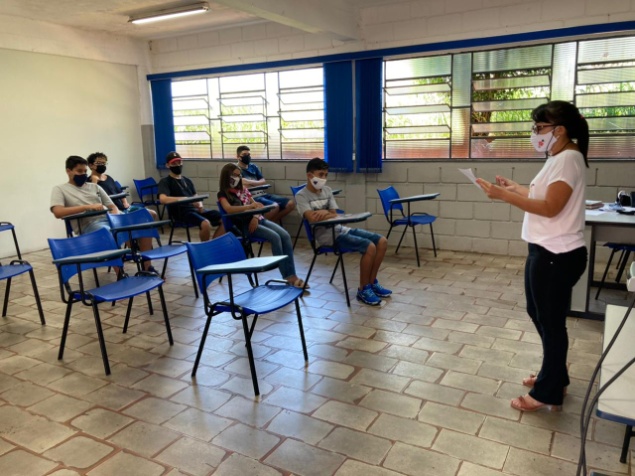 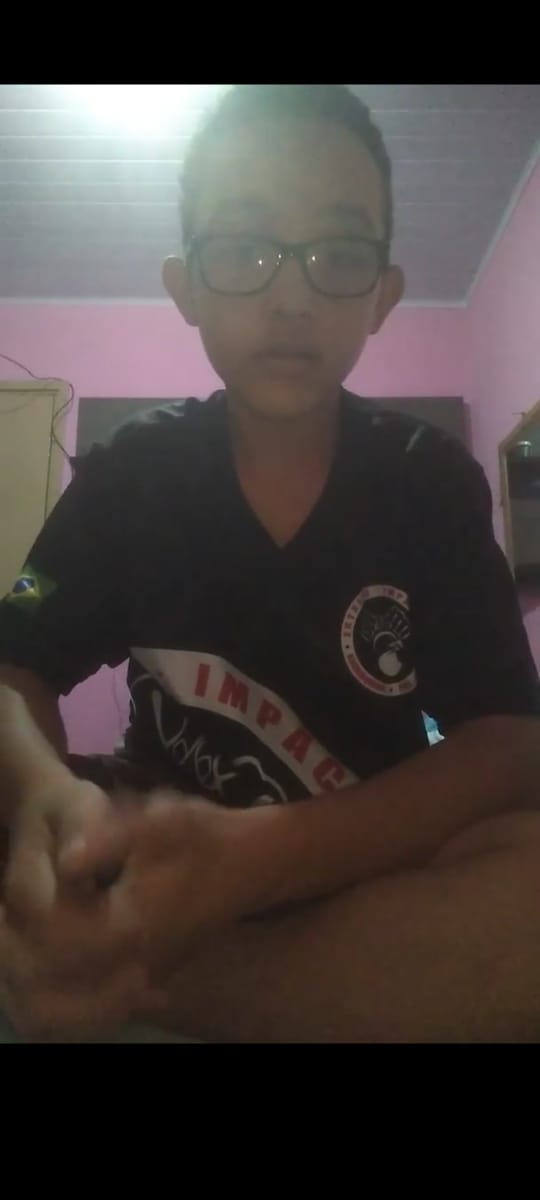 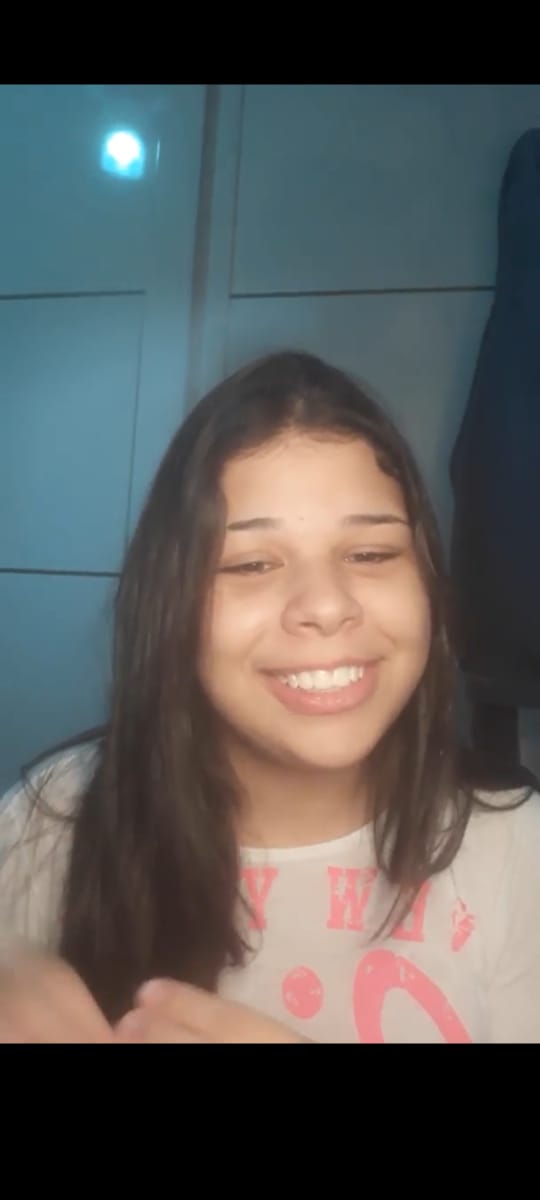 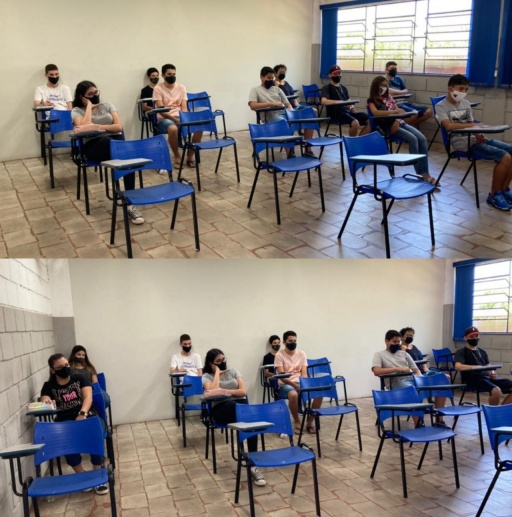 Registro Fotográfico:Registro Fotográfico:Registro Fotográfico:Registro Fotográfico:Registro Fotográfico:Registro Fotográfico:DESCRIÇÃO DAS AÇÕES EXECUTADASDESCRIÇÃO DAS AÇÕES EXECUTADASDESCRIÇÃO DAS AÇÕES EXECUTADASDESCRIÇÃO DAS AÇÕES EXECUTADASDESCRIÇÃO DAS AÇÕES EXECUTADASAÇÃO: Participação em campanhas, palestras e/ou eventos oferecidos pelo Município. AÇÃO: Participação em campanhas, palestras e/ou eventos oferecidos pelo Município. AÇÃO: Participação em campanhas, palestras e/ou eventos oferecidos pelo Município. AÇÃO: Participação em campanhas, palestras e/ou eventos oferecidos pelo Município. AÇÃO: Participação em campanhas, palestras e/ou eventos oferecidos pelo Município. Data: 26/02/2021Data: 26/02/2021Data: 26/02/2021Local: ALCLocal: ALCPúblico Alvo/Participantes: -Público Alvo/Participantes: -Público Alvo/Participantes: -Público Alvo/Participantes: -Público Alvo/Participantes: -Número de Convocados: -            Número de Convocados: -            Número de Convocados: -             Número de Presentes: - Número de Presentes: -Materiais Utilizados: -Materiais Utilizados: -Materiais Utilizados: -Materiais Utilizados: -Materiais Utilizados: -Descrição: Devido à pandemia do novo coronavírus todos os eventos, palestras que possam causar aglomeração foram cancelados.Descrição: Devido à pandemia do novo coronavírus todos os eventos, palestras que possam causar aglomeração foram cancelados.Descrição: Devido à pandemia do novo coronavírus todos os eventos, palestras que possam causar aglomeração foram cancelados.Descrição: Devido à pandemia do novo coronavírus todos os eventos, palestras que possam causar aglomeração foram cancelados.Descrição: Devido à pandemia do novo coronavírus todos os eventos, palestras que possam causar aglomeração foram cancelados.Resultados Alcançados: -Resultados Alcançados: -Resultados Alcançados: -Resultados Alcançados: -Resultados Alcançados: -Pontos Facilitadores: -Pontos Facilitadores: -Pontos Facilitadores: -Pontos Facilitadores: -Pontos Facilitadores: -Pontos Dificultadores: Cancelamento de eventos e palestras.Pontos Dificultadores: Cancelamento de eventos e palestras.Pontos Dificultadores: Cancelamento de eventos e palestras.Pontos Dificultadores: Cancelamento de eventos e palestras.Pontos Dificultadores: Cancelamento de eventos e palestras.Registro Fotográfico: Não houveRegistro Fotográfico: Não houveRegistro Fotográfico: Não houveRegistro Fotográfico: Não houveRegistro Fotográfico: Não houveDESCRIÇÃO DAS AÇÕES EXECUTADASDESCRIÇÃO DAS AÇÕES EXECUTADASAÇÃO: Passeio culturalAÇÃO: Passeio culturalData: 26/02/2021Local: ALCPúblico Alvo/Participantes: -Público Alvo/Participantes: -Número de Convocados: -             Número de Presentes: -Materiais Utilizados: -Materiais Utilizados: -Descrição: Para conter a transmissão do novo coranavírus, foi adotada uma série de medidas, como o cancelamento de atividades culturais que possam reunir grande quantidade de pessoas.Descrição: Para conter a transmissão do novo coranavírus, foi adotada uma série de medidas, como o cancelamento de atividades culturais que possam reunir grande quantidade de pessoas.Resultados Alcançados: -Resultados Alcançados: -Pontos Facilitadores: -Pontos Facilitadores: -Pontos Dificultadores: Devido à pandemia do novo coranavírus, qualquer atividade cultural está cancelada.Pontos Dificultadores: Devido à pandemia do novo coranavírus, qualquer atividade cultural está cancelada.Registro Fotográfico: Não houveRegistro Fotográfico: Não houveDESCRIÇÃO DAS AÇÕES EXECUTADASDESCRIÇÃO DAS AÇÕES EXECUTADASAÇÃO: Participação dos pais/responsáveis nas ações desenvolvidasAÇÃO: Participação dos pais/responsáveis nas ações desenvolvidasData: 26/02/2021Local: ALCPúblico Alvo/Participantes: -Público Alvo/Participantes: -Número de Convocados: -             Número de Presentes: -Materiais Utilizados: -Materiais Utilizados: -Descrição: A pandemia da covid-19 trouxe muitas mudanças que afetaram a vida das pessoas e para evitar a disseminação do vírus e qualquer tipo de aglomeração foram adotadas medidas restritivas, como cancelamento de eventos, e participação dos pais/responsáveis nas ações que eram desenvolvidas na Associação dos Legionários de Cristo.Descrição: A pandemia da covid-19 trouxe muitas mudanças que afetaram a vida das pessoas e para evitar a disseminação do vírus e qualquer tipo de aglomeração foram adotadas medidas restritivas, como cancelamento de eventos, e participação dos pais/responsáveis nas ações que eram desenvolvidas na Associação dos Legionários de Cristo.Resultados Alcançados: -Resultados Alcançados: -Pontos Facilitadores: -Pontos Facilitadores: -Pontos Dificultadores: Devido à pandemia do novo coranavírus, qualquer ação que causa aglomeração foi cancelada.Pontos Dificultadores: Devido à pandemia do novo coranavírus, qualquer ação que causa aglomeração foi cancelada.Registro Fotográfico: Não houveRegistro Fotográfico: Não houve